第一部分  基础入门1．A【解析】组成元素不同，优先考虑数量和属性。封闭空间数量特征明显，优先考虑数面。数面没有规律，继续观察发现，题干图形均有一种形状相同的面构成，故选A。2．A【解析】图形外部轮廓一致，填充内容不一致，考虑黑白叠加，观察已知图形定义叠加规律为：白+黑=白，白+白=黑，黑+黑=白，黑+白=黑，第二行运用规律，故选A。3．C【解析】组成元素相同，两条短线的位置不同，考虑动态位置，小竖线依次顺时针平移1格，小横线依次逆时针平移1格，如下图所示，继续按此规律移动，只有C项符合。因此，选择C选项。4．D【解析】第一步，观察特征。组成元素不同，优先考虑数量类或属性类。图形出现黑色的粗线条，考虑数元素的种类和个数。第二步，一条式，从左到右找规律。题干图形的组成部分数依次为1、2、3、4、5，呈等差数列，问号处图形应由6个部分组成，只有D项符合。因此，选择D选项。5．C【解析】第一步，观察特征。组成元素不同，优先考虑数量类或属性类。封闭空间数量特征明显，优先考虑数面。第二步，一条式，从左到右找规律。题干图形面的个数均为4，问号处也应选择有4个面的图形，只有C项符合。因此，选择C选项。6．B【解析】第一步，观察特征。组成元素不同，优先考虑数量类或属性类。每个图形均有封闭区间，考虑数面。第二步，一条式，从左到右找规律。题干图形均只有1个面，依此规律，只有B项符合。因此，选择B选项。7．D【解析】第一步，观察特征。组成元素不同，优先考虑数量类或属性类。每个图形均由多种元素组成，考虑元素的个数和种类。第二步，一条式，从左到右找规律。每个图形均由不相连的3部分组成，只有D项符合。因此，选择D选项。8．A【解析】第一步，观察特征。组成元素不同，优先考虑数量类或属性类，线条的特征比较明显，考虑数线。第二步，九宫格，横向观察，第一行找规律，线的个数依次为1、2、3，等差数列，第二行验证规律，线的个数依次为2、3、4，符合规律；第三行用规律，前两幅图线条数依次为3,4，所以问号处需要一个有5条线的图形，只有A项符合。因此，选择A选项。9．B【解析】第一步，观察特征。每行图形组成元素相同，均由三角形组成，但三角形的方向不同，考虑旋转和翻转。第二步，九宫格，横向规律较为常见，优先考虑。第一行图1左右翻转得到图2，图2上下翻转得到图3；第二行验证规律，符合；第三行应用规律，只有B项符合。因此，选择B选项。10．A【解析】第一步，观察特征。组成元素相同，但每一幅图中三角形与五角星位置发生明显位置变化，考虑平移。第二步，一条式，从左到右找规律。题干前四个图形中的三角形依次顺时针移动2格，五角星依次逆时针移动3格，按此规律，只有A项符合。因此，选择A选项。11．B【解析】第一步，观察图形特征。组成元素不同，优先考虑数量类或属性类。每个图形均由多种元素组成，考虑元素的个数和种类。第二步，一条式，从左到右找规律。题干前四个图形均由三个元素组成。所以问号处的图形应该包含3个元素，只有B项符合。因此，选择B选项。12．A【解析】第一步，观察特征。组成元素相似，元素的种类和数量一致，排列组合次序不同，优先考虑样式类遍历。第二步，九宫格，横向规律较为常见，优先考虑。第一行花盆形状有正方形、梯形、倒梯形三种，第二行符合此规律，所以第三行问号处的花盆形状应为正方形，排除C、D项；第一行花朵形状有心形、圆形、方形三种，第二行符合此规律，所以第三行问号处花朵形状应为圆形，排除B项。因此，选择A选项。13．B【解析】第一步，看提问方式，本题属于选是题。第二步，找关键信息。无法按标准工作时间衡量或需要机动作业。第三步，辨析选项。A项：王某是中学教师，工作时间比较固定，可按标准工作时间衡量工时，不符合定义；B项：李某是报社记者，由于新闻事件的突发性，导致其工作时间不固定，属于“无法按标准工作时间衡量工时”，符合定义；C项：超市品牌推销员，工作时间比较固定，可按标准工作时间衡量工时，不符合定义；D项：赵某是政府的后勤工作人员，工作时间比较固定，可按标准工作时间衡量工时，不符合定义。因此，选择B选项。14．B【解析】第一步，看提问方式，本题属于选是题。第二步，找关键信息。①就业的成年人；②需要时又返回学校去学习。第三步，辨析选项。A项：九年制义务教育是根据宪法规定，适龄儿童和青少年都必须接受的国民教育，主体不是“就业的成年人”，不符合定义；B项：某厂技术人员属于“就业的成年人”，为充电到职工夜校补习英语，体现了“需要时又返回学校去学习”，符合定义；C项：幼儿园学前教育用于对幼儿集中进行保育和教育，主体不是“就业的成年人”，不符合定义；D项：参加学校规定的实习，不是就业，不满足“就业的成年人需要时又返回学校去学习”，不符合定义。因此，选择B选项。15．D【解析】第一步，看提问方式，本题属于选是题。第二步，找关键信息。①被一些人使用时并不排斥和影响另一些人对该物品的使用；②无法将使用者与非使用者区分；③无法向使用者收取费用。第三步，辨析选项。A项：公共厕所在一些人使用时会影响另一些人的使用，且有的公共厕所是有偿使用，不符合定义；B项：公共汽车在一些人使用时会影响另一些人的使用，且乘坐公共汽车是有偿的，不符合定义；C项：有线电视可以将使用者与非使用者区分，且收看有线电视是有偿的，不符合定义；D项：空气中富含氧气，人们均可使用，体现出“一些人使用时并不排斥和影响另一些人的使用，且无法将使用者与非使用者区分并向使用者收取费用”，符合定义。因此，选择D选项。16．B【解析】第一步，看提问方式，本题属于选是题。第二步，找关键信息。①获得他人信任和期望；②产生积极向上的动力，更加努力地实现他人对自己的期望。第三步，辨析选项。A项：王东因为自己想获得奥运冠军，而产生动力，不涉及“他人信任和期望”，不符合定义；B项：小明在父母的鼓励下，体现出“获得他人信任和期望”，成为了优秀的演说家，体现出“实现他人对自己的期望”，符合定义；C项：受周围人的歧视，并非“获得他人信任和期望”，且自暴自弃也并非是“产生积极向上的动力”，不符合定义；D项：小刘努力满足群众的要求，是因为自己为为民服务的崇高理想而努力，不涉及“他人信任和期望”，不符合定义。因此，选择B选项。17．C【解析】第一步，看提问方式，本题属于选非题。第二步，找关键信息。运用强制性手段。第三步，辨析选项。A项：依据厂规做出处罚，厂规属于“强制性手段”，符合定义；B项：法院依法判刑，法律属于“强制性手段”，符合定义；C项：政府的大力倡导是对人们观念上的引导，不属于“运用强制性手段”，不符合定义；D项：学校的警告处分属于“强制性手段”，符合定义。因此，选择C选项。18．B【解析】第一步，看提问方式，本题属于选是题。第二步，找关键信息。①连续消费某商品；②随着消费数量提高而逐渐降低对商品的评价。第三步，辨析选项。A项：后买的两栋房屋只是降价，并非是王某对房屋的评价降低，不符合定义；B项：连续吃12个包子，体现出“连续消费某商品”，吃第13个时不仅不觉得饿反而觉得恶心，体现出“随着消费数量提高而逐渐降低对商品评价”，符合定义；C项：债券的市场收益率降低，并非是企业对债券的评价降低，不符合定义；D项：微波炉便宜而普及，并非是消费者对其的评价降低，不符合定义。因此，选择B选项。19．B【解析】第一步，看提问方式，本题属于选是题。第二步，找关键信息。年长一代向年轻一代进行广泛的文化吸收。第三步，辨析选项。A项：七十年代的人喜欢八十年代的歌星，并没有说明七十年代的人喜欢八十年代的歌星是受身边八十年代人影响的，不属于“年长一代向年轻一代进行文化吸收”，不符合定义；B项：张老师遇到不会的电子问题向儿子请教，属于“年长一代向年轻一代进行文化吸收”，符合定义；C项：张老师与年轻人只是进行沟通，且利用的是老师自己生活中总结的经验，不属于“年长一代向年轻一代进行文化吸收”，不符合定义；D项：主任接受下属的建议，是为了让工作制度更加人性化，提高员工积极性，不能确定是“年长一代向年轻一代进行文化吸收”，不符合定义。因此，选择B选项。20．C【解析】第一步，看提问方式，本题属于选是题。第二步，找关键信息。①利用家庭院落的空间、周围非承包的空坪隙地和各种资源；②从事高度集约化商品生产的一种经营形式。第三步，辨析选项。A项：阳台上种植花草，是为了让自家环境更优美，不是为了生产商品，不属于“从事高度集约化商品生产的一种经营形式”，不符合定义；B项：承包的池塘，不属于“非承包的空坪隙地和各种资源”，不符合定义；C项：自家庭院属于“家庭院落的空间”，建立手工艺编织厂属于“从事高度集约化商品生产的一种经营形式”，符合定义；D项：草原不属于“家庭院落的空间”，不符合定义。因此，选择C选项。 21．D【解析】第一步，看提问方式，本题属于选非题。第二步，找关键信息。①扩大再生产基金；②非生产性基本建设基金；③社会后备基金。第三步，辨析选项。A项：建设三峡工程是兴建水利，其费用属于“扩大再生产基金”，符合定义；B项：对灾区学校进行重建，其费用属于“非生产性基本建设基金”，符合定义；C项：建设奥运会场馆，其费用属于“非生产性基本建设基金”，符合定义；D项：军事演习费用是演习当下直接的开销，其费用不属于“扩大再生产基金”，也不属于“非生产性基本建设基金”，也不属于为应付战争做的物质储备的“社会后备基金”，不符合定义。因此，选择D选项。 22．D【解析】第一步，看提问方式，本题属于选是题。第二步，找关键信息。①劳动者在职业活动中；②因接触粉尘、放射性物质和其他有毒、有害物质引起的疾病。第三步，辨析选项。A项：在刚装修的办公室接触到有害气体，并非“在职业活动中”，不符合定义；B项：用职业的眼神打量亲朋好友，是工作习惯，并非“疾病”，不符合定义；C项：饮食不规律患上胃炎，并非“因接触粉尘、放射性物质和其他有毒、有害物质引起的疾病”，不符合定义；D项：在皮鞋厂工作属于“职业活动”，因接触含苯物质生病，属于“接触的有毒、有害物质引起的疾病”，符合定义。因此，选择D选项。23．D【解析】第一步，看提问方式，本题属于选非题。第二步，找关键信息。在人力资源聘任、使用、解聘、辞退、晋升等过程中，要留有充分的余地。第三步，辨析选项。A项：每支职业篮球队除了参赛队员还有替补队员，体现了在人员“使用上留有充分的余地”，符合定义；B项：每年都招聘大学生做储备干部，为每个岗位都留出备用人员，体现了在人员“使用上留有充分的余地”，符合定义；C项：配电室配备了两个人，体现了在人员“使用上留有充分的余地”，符合定义；D项：从质检部抽人兼任并紧急招人，说明设计部没有备用人员，不属于“在人力资源管理过程中，要留有充分的余地”，不符合定义。因此，选择D选项。 24．C【解析】第一步，看提问方式，本题属于选非题。第二步，找关键信息。①二氧化碳排放低、能耗低、污染少、环境友好；②出行方式。第三步，辨析选项。A项：步行未乘坐交通工具，体现了“二氧化碳排放低、能耗低、污染少、环境友好”，符合定义；B项：乘坐地铁可以减少私人交通工具的使用，体现了“二氧化碳排放低、能耗低、污染少、环境友好”，符合定义；C项：乘坐出租车耗能高、污染大、二氧化碳排放多，与“二氧化碳排放低、能耗低、污染少、环境友好”相违背，不符合定义；D项：拼车可以减少私人交通工具的使用，体现了“二氧化碳排放低、能耗低、污染少、环境友好”，符合定义。因此，选择C选项。 25．A【解析】第一步，看提问方式，本题属于选非题。第二步，找关键信息。①通过技术创新、制度创新、产业转型、新能源开发等多种手段；②减少高碳能源消耗，减少温室气体排放。第三步，辨析选项。A项：对绿色食品的推广，未涉及“减少高碳能源消耗”，且主要强调的是安全、无污染，而非低碳方式，不符合定义；B项：太阳能电池板，将太阳能转换成电能，属于“通过新能源开发的手段减少高碳能源消耗”，符合定义；C项：低能耗空调，属于“通过技术创新的手段减少电能的能源消耗”，且能“减少温室气体排放”，符合定义；D项：风力发电站，利用风来产生电力，属于“通过新能源开发的手段减少高碳能源消耗”，符合定义。因此，选择A选项。 26．C【解析】第一步，看提问方式，本题属于选非题。第二步，找关键信息。已经付出且不可收回的成本。第三步，辨析选项。A项：将购买的二手电脑忍痛丢弃，属于“已经付出且不可收回的成本”，符合定义；B项：采掘设备无法取出只好被废弃，属于“已经付出且不可收回的成本”，符合定义；C项：养野鸡比养野兔的收益更多，是小陈未实施的设想，并非“已经付出”，不符合定义；D项：电影票不能使用又无法退掉，属于“已经付出且不可收回的成本”，符合定义。因此，选择C选项。 27．B【解析】第一步，看提问方式，本题属于选是题。第二步，找关键信息。①企业；②以生态与经济可持续发展观念影响公关；③以“绿色”为特色塑造企业形象；④赢得公众的信任与支持，给企业带来更多便利和竞争优势。第三步，辨析选项。A项：绿色软件是电脑软件，未体现“以‘绿色’为特色塑造企业形象”，不涉及“生态和经济可持续发展”，不符合定义；B项：快餐企业推出“种植一棵树”的活动，倡导减少包装以节约资源，具有“绿色”特征，属于“以‘绿色’为特色塑造企业形象”，创造了良好的经营环境和社会氛围，体现了“赢得公众的信任与支持，给企业带来更多的便利和竞争优势”，符合定义；C项：居委会不是“企业”，不符合定义；D项：人民网举办的论坛是公益活动，目的不是“给企业带来便利和竞争优势”，不符合定义。因此，选择B选项。 28．B【解析】第一步，看提问方式，本题属于选是题。第二步，找关键信息。同时生产两种产品的费用低于分别生产每种产品的费用。第三步，辨析选项。A项：两家啤酒厂的生产对象都是啤酒，不属于“同时生产两种产品”，不符合定义；B项：桌子和衣柜合并生产的成本低于单独生产桌子、衣柜的成本，属于“同时生产两种产品的费用低于分别生产每种产品的费用”，符合定义；C项：手工作坊式生产到机器生产，是生产方式的改变，并未体现“同时生产两种产品的费用低于分别生产每种产品的费用”，不符合定义；D项：借鉴生产工艺，销量大增，并未涉及生产费用高低问题，不符合定义。因此，选择B选项。 29．A【解析】第一步，看提问方式，本题属于选非题。第二步，找关键信息。①某种税的征收或税率变化影响相对价格或相对效益；②选择另一种消费或活动来代替原先的消费或活动。第三步，辨析选项。A项：人们更多地选购这些商品，说明购买的还是原来的商品，未体现“选择另一种消费或活动来代替原先的活动”，不符合定义；B项：工资累进税率提高，属于“税率变化”，用休息代替工作时间，体现出“选择另一种活动来代替原先的活动”，符合定义；C项：征收窗户税，属于“税率变化”，人们将自家的窗户堵上，用无窗代替有窗，体现出“选择另一种活动来代替原先的活动”，符合定义；D项：对原油征税，属于“税率变化”，更新设备或改用其他原料，体现出“选择另一种活动来代替原先的活动”，符合定义。因此，选择A选项。30．B【解析】第一步，看提问方式，本题属于选是题。第二步找关键信息：“一种生物……获得利益，对另一种生物……没有影响”。第三步，辨析选项。A、C两项中两种生物都获得了益处，D项中两种生物都受到影响，因此A、C、D三项均不符合定义；B项中鲫鱼借助鲨鱼获利，对鲨鱼没有任何影响，符合定义。因此，选择B选项。31．B【解析】第一步，看提问方式，本题属于选是题。第二步，找关键信息。①对善意和助人的行为进行回报；②通过实施报答而使对方获得利益；③降低或损害了自我利益。第三步，辨析选项。A项：捐款资助癌症患者，并非“实施报答”，不符合定义；B项：同事救了自己落水的孩子，属于“善意和助人的行为”，让出升职加薪的机会，属于“对同事实施报答而使其获得利益”，也“损害了自我利益”，符合定义；C项：小王帮助新来的大学生，并非“实施报答”，自己也得到锻炼，并非“降低或损害自我利益”，不符合定义；D项：总经理给供货商提供优厚条件，并非“实施报答”，为了长期合作，并非“降低或损害自我利益”，不符合定义。因此，选择B选项。32．B【解析】第一步，看提问方式，本题属于选是题。第二步，找关键信息。固定资产由于科学技术的进步而贬值。第三步，辨析选项。A项：更换磨床的主要部件，是由于高效率使用，并非“由于科学技术的进步而贬值”，不符合定义；B项：购置一年的电脑保养如新却不值钱，属于“由于科学技术的进步而造成的贬值”，符合定义；C项：老蔡使用传统木匠工具属于个人喜好，并非“由于科学技术的进步而贬值”，不符合定义；D项：进口设备的效率未充分发挥，是由于技术人员积极性不高，并非“由于科学技术的进步而贬值”，不符合定义。因此，选择B选项。33．D【解析】第一步，看提问方式，本题属于选是题。第二步，找关键信息。①在接近成功状态下；②精神放松，酿成大祸。第三步，辨析选项。A项：中介协助企业骗取生产许可证，是企业缺乏社会责任感的表现，但未体现由于“精神放松，酿成大祸”，不符合定义；B项：股票在利空后出现利好，是证券市场上正常的发展历程，最终是回升的状态，未体现由于“精神放松，酿成大祸”，不符合定义；C项：高考结束后小李睡不着，但高考成绩成功与否未明确，未体现“在接近成功状态下”，结果不确定也未体现“精神放松，酿成大祸”，不符合定义；D项：热电厂在特殊情况下，很少出现人为事故，而在平时放松状态下，在日常操作中接近成功时，反而容易出问题，属于“精神放松，酿成大祸”，符合定义。因此，选择D选项。34．D【解析】第一步，看提问方式，本题属于选非题。第二步，找关键信息。①沉溺于对过去的追忆；②不厌其烦地重复叙述往事和过去的环境、条件。第三步，辨析选项。A项：总是说原单位好，体现了“沉溺于对过去的追忆，重复叙述往事和过去的环境、条件”，符合定义；B项：时常追忆当年那辉煌的经历，体现了“沉溺于对过去的追忆，重复叙述往事和过去的环境、条件”，符合定义；C项：依恋过去的友人，体现了“沉溺于对过去的追忆，重复叙述往事和过去的环境、条件”，符合定义；D项：出自王维《九月九日忆山东兄弟》，指独自离家在外地为他乡的客人，每逢佳节来临格外思念亲人，表达的是作者对于朋友和家人的思念之情，并非“沉溺于对过去的追忆”，也并非“重复叙述往事和过去的环境、条件”，不符合定义。因此，选择D选项。35．C【解析】第一步，确定题干逻辑关系。“透支”与“生命”属于动宾关系。第二步，辨析选项。A项：“飞机”与“起飞”属于主谓关系，排除；B项：“材料”与“涨价”属于主谓关系，排除；C项：“实现”与“梦想”属于动宾关系，与题干逻辑关系一致，符合；D项：“情绪”与“波动”属于主谓关系，排除。因此，选择C选项。36．D【解析】第一步，确定题干逻辑关系。“毫升”是容积单位，“量杯”是容积测量工具，二者属于计量单位与测量工具的对应关系。第二步，辨析选项。A项：“硫酸”不是计量单位，排除；B项：“几何”不是计量单位，排除；C项：“物理”不是测量工具，排除；D项：“度”是电能计量单位，“电表”是电能测量工具，二者属于计量单位与测量工具的对应关系，与题干逻辑关系一致，符合。因此，选择D选项。37．D【解析】第一步，确定题干逻辑关系。“报纸”是“编辑”工作的成果，“编辑”是职业，二者属于职业与成果的对应关系。第二步，辨析选项。A项：“学生”是“教师”授课的对象，不是成果，排除；B项：“机器”是工人的“操作”对象，不是工作的成果，排除；C项：“邮差”派送“信件”，“信件”不是成果，排除；D项：“电影”是“导演”工作的成果，“导演”是职业，二者属于职业与成果的对应关系，与题干逻辑关系一致，符合。因此，选择D选项。38．C【解析】第一步，确定题干逻辑关系。“山涧”“河流”和“大海”均属于水域概念，三者属于并列关系，且水域范围逐步增大。第二步，辨析选项。A项：“员工”是“企业”的组成部分，二者属于包容关系中的组成关系，排除；B项：“草”是“草坪”的组成部分，二者属于包容关系中的组成关系，排除；C项：“城市”“国家”和“地球”均属于地域概念，三者属于并列关系，且地域范围逐步增大，与题干逻辑关系一致，符合；D项：“狂风”“闪电”和“暴雨”都是自然现象，但不存在空间逐步增大，排除。因此，选择C选项。39．B【解析】第一步，确定题干逻辑关系。“权力”需要“监督”，否则就会滋生“腐败”，三者属于对应关系。第二步，辨析选项。A项：“驾车”不能“饮酒”，排除；B项：“理想”需要“行动”，否则就会变为“空想”，三者属于对应关系，与题干逻辑关系一致，符合；C项：“舆论”需要“引导”，否则就会导致消极后果，而不是“和谐”，排除；D项：“灾难”需要“救援”，否则就会导致消极后果，而不是“恢复”，排除。因此，选择B选项。40．A【解析】分别将选项代入题干，确定逻辑关系。A项：“健谈”和“沉默”属于反义关系，“收入”和“开支”属于反义关系，前后逻辑关系一致，符合；B项：“健谈”和“诽谤”无明显逻辑关系，“谎言”和“开支”无明显逻辑关系，排除；C项：“健谈”指善于“说话”，二者属于对应关系，“奢侈”指挥霍浪费钱财，与“开支”无明显逻辑关系，前后逻辑关系不一致，排除；D项：“健谈”是外向“性格”的一种表现，二者属于对应关系，“透支”指“开支”超过收入，与“开支”属于对应关系，前后逻辑关系不一致，排除。因此，选择A选项。41．B【解析】第一步，确定题干逻辑关系。“鳞片”是“鱼”的组成部分，二者属于包容关系中的组成关系，且“鱼”是动物。第二步，辨析选项。A项：“衣服”是“人”遮掩身体的遮挡物，二者属于对应关系，排除；B项：“羽毛”是“鸟”的组成部分，二者属于包容关系中的组成关系，且“鸟”是动物，与题干逻辑关系一致，符合；C项：“目录”是“书”的组成部分，但“书”不是动物，排除；D项：“蚕茧”是“蚕”蛹期的保护层，二者属于对应关系，排除。因此，选择B选项。42．D【解析】第一步，确定题干逻辑关系。“谬论”指荒唐、错误的言论，是“结论”的一种，二者属于包容关系中的种属关系。第二步，辨析选项。A项：“纠纷”指争执的事情，“纠葛”指纠缠不清的事情，二者属于近义关系，排除；B项：“相识”指互相认识，“见识”指明智地作出判断的能力，二者无明显逻辑关系，排除；C项：“承认”与“否认”属于反义关系，排除；D项：“否决”指否定议案或意见，是“表决”的一种，二者属于包容关系中的种属关系，与题干逻辑关系一致，符合。因此，选择D选项。43．B【解析】第一步，确定题干逻辑关系。“导演”指导“演员”完成表演工作，二者属于对应关系，且二者都是电影工作者。第二步，辨析选项。A项：“读者”不能指导“作家”写作，排除；B项：“指挥官”指导“战士”作战，二者属于对应关系，且二者都是军人，与题干逻辑关系一致，符合；C项：“交警”指挥交通，无法指挥“司机”完成工作，排除；D项：“经纪人”为“歌手”服务，对应方式与题干不一致，排除。因此，选择B选项。44．C【解析】第一步，确定题干逻辑关系。“子弹”发射必须经过“枪管”，二者属于必然对应关系。第二步，辨析选项。A项：“马车”行驶不一定经过“山路”，排除；B项：“原子核”是“原子”的组成部分，二者属于包容关系中的组成关系，排除；C项：“电流”传输必须经过“电缆”，二者属于必然对应关系，与题干逻辑关系一致，符合；D项：“行人”行走不一定经过“斑马线”，排除。因此，选择C选项。45．D【解析】第一步，确定题干逻辑关系。“地膜覆盖”的目的是“增温保水”，二者属于方式与目的对应关系。第二步，辨析选项。A项：“田间管理”的目的是防止“霜冻虫害”，对应方式与题干不一致，排除；B项：“临床试验”可能会有“不良反应”，对应方式与题干不一致，排除；C项：“卫星云图”可以为“天气预报”提供依据，对应方式与题干不一致，排除；D项：“整顿市场”的目的是“净化风气”，二者属于方式与目的对应关系，与题干逻辑关系一致，符合。因此，选择D选项。46．B【解析】分别将选项代入题干，确定逻辑关系。A项：“撤职”是“处分”的一种，二者属于包容关系中的种属关系，“死刑”是根据“刑法”判定的，二者属于对应关系，前后逻辑关系不一致，排除；B项：“开除”是“处分”的一种，二者属于包容关系中的种属关系，“死刑”是“刑罚”的一种，二者属于包容关系中的种属关系，前后逻辑关系一致，符合；C项：“严厉”与“处分”属于偏正关系，“严重”与“死刑”属于偏正关系，但词语前后顺序不一致，排除；D项：“警告”是“处分”的一种，二者属于包容关系中的种属关系，“抢劫”情节严重时会被判处“死刑”，二者属于对应关系，前后逻辑关系不一致，排除。因此，选择B选项。47．D【解析】分别将选项代入题干，确定逻辑关系。A项：“缓慢”地“爬行”，二者属于偏正关系，“青蛙”捕捉“害虫”，二者属于主宾关系，前后逻辑关系不一致，排除；B项：“匍匐”指以腹贴地前进，与“爬行”属于近义关系，“青蛙”和“蟾蜍”都是动物，二者属于并列关系，前后逻辑关系不一致，排除；C项：“爬行”指爬着向前行走，“运动”可指物体的位置不断变化的现象，“爬行”是“运动”的一种，二者属于包容关系中的种属关系，“青蛙”是“动物”的一种，二者属于包容关系中的种属关系，但词语前后顺序不一致，排除；D项：“螃蟹”的移动方式是“爬行”，二者属于动物与移动方式的对应关系，“青蛙”的移动方式是“跳跃”，二者属于动物与移动方式的对应关系，前后逻辑关系一致，符合。因此，选择D选项。48．A【解析】分别将选项代入题干，确定逻辑关系。A项：“发动机”是“汽车”的组成部分，二者属于包容关系中的组成关系，且“发动机”为“汽车”提供动力，“心脏”是“人体”的组成部分，二者属于包容关系中的组成关系，且“心脏”为血液流动提供动力，前后逻辑关系一致，符合；B项：“车轮”是“汽车”的组成部分，且“汽车”直接靠“车轮”行驶，“关节”是“人体”的组成部分，但“人体”靠腿行走，而非“关节”，前后逻辑关系不一致，排除；C项：“汽油”是“汽车”行驶的能源，二者属于对应关系，“肌肉”是“人体”的组成部分，二者属于包容关系中的组成关系，前后逻辑关系不一致，排除；D项：“方向盘”是“汽车”的组成部分，通过“方向盘”控制“汽车”的方向，“眼睛”是“人体”的组成部分，但并非通过“眼睛”控制方向，前后逻辑关系不一致，排除。因此，选择A选项。49．C【解析】第一步，确定题干逻辑关系。“大步流星”形容步子跨得大，走得快，形容“走路”的状态，二者属于对应关系。第二步，辨析选项。A项：“指手画脚”形容说话时放肆或得意忘形，与“教导”无明显逻辑关系，排除；B项：“歌舞升平”意思是边歌边舞，庆祝太平，多指太平盛世，并不能形容“跳舞”的状态，排除；C项：“奋笔疾书”指快速地挥笔“书写”，形容“书写”的状态，二者属于对应关系，与题干逻辑关系一致，符合；D项：“闻鸡起舞”比喻有志报国的人及时奋起，与“勤奋”属于近义关系，排除。因此，选择C选项。50．A【解析】第一步，确定题干逻辑关系。“嫦娥二号”的作用是“探月”，二者属于功能对应关系。第二步，辨析选项。A项：“化妆品”的作用是“美容”，二者属于功能对应关系，与题干逻辑关系一致，符合；B项：“方便面”无法“保暖”，二者无明显逻辑关系，排除；C项：“咖啡”的功能是提神，而非“睡眠”，排除；D项：“钥匙”的作用是打开“门锁”，“钥匙”与“门锁”不属于功能对应关系，排除。因此，选择A选项。51．A【解析】第一步，确定题干逻辑关系。从事“股票”交易的人被称为“股民”，二者属于对应关系。第二步，辨析选项。A项：“吸烟”的人被称为“烟民”，二者属于对应关系，与题干逻辑关系一致，符合；B项：在“农村”生活的人不一定是“农民”，“农民”指长时期从事农业生产的人，二者不属于对应关系，排除；C项：使用“电脑”的人不一定是“网民”，“网民”是指半年内使用过互联网的6周岁及以上的公民，二者不属于对应关系，排除；D项：“祖国”与“公民”无明显逻辑关系，排除。因此，选择A选项。52．B【解析】第一步，确定题干逻辑关系。“海鸥”在“天空”中飞行，二者属于场所对应关系。第二步，辨析选项。A项：“芦苇”在“河流”两岸生长，并非飞行，排除；B项：“飞船”在“太空”中飞行，二者属于场所对应关系，与题干逻辑关系一致，符合；C项：“轮船”在“海洋”中航行，并非飞行，排除；D项：“火车”在“铁轨”上行驶，并非飞行，排除。因此，选择B选项。53．C【解析】第一步，确定题干逻辑关系。“化学家”在“实验室”工作，二者属于场所对应关系，且“实验室”是“化学家”的主要工作地点。第二步，辨析选项。A项：“医生”在医院工作，而非在“病床”，二者不属于场所对应关系，排除；B项：“设计师”设计“图纸”，二者属于主宾关系，排除；C项：“工人”在“工厂”工作，二者属于场所对应关系，且“工厂”是“工人”的主要工作地点，与题干逻辑关系一致，符合；D项：“演员”的主要工作地点是剧场和拍摄基地，而非“排练场”，排除。因此，选择C选项。54．A【解析】第一步，确定题型。根据提问方式中的“削弱”，确定为削弱论证。第二步，找论点和论据。论点：专家认为垃圾焚烧是一种安全环保的垃圾处理方式。论据：无。第三步，辨析选项。A项：增加反向论据。该项指出焚烧垃圾会产生无法分解的有机物，可能会对环境有害，不是安全环保的处理方式，具有削弱作用。B项：增加论据。该项说明垃圾焚烧可以用来发电，具有一定加强作用。C项：增加论据。该项说明垃圾焚烧后残留物很少，是一种环保的处理方式，具有加强作用。D项：不明确项。该项指出日本的处理方式主要是回收利用，但不能说明焚烧垃圾是否为安全环保的处理方式，不具有削弱作用。因此，选择A选项。55．B【解析】第一步，确定题型。根据题干关联词“必要前提”，确定为翻译推理。第二步，翻译题干。①可持续发展→保护环境。第三步，进行推理。A项：“¬可持续发展”是对①的“否前”，否前推不出必然结论，不能推出没有保护环境，排除；B项：该项翻译为：可持续发展→保护环境，与题干的逻辑关系完全一致，可以推出；C项：“¬保护环境”是①的“否后”，根据“否后必否前”可得：¬可持续发展，而选项推出的是可持续发展，推理错误，排除；D项：该项翻译为：保护环境→可持续发展，“保护环境”是对①的“肯后”，肯后推不出必然结论，排除。因此，选择B选项。56．B【解析】第一步，确定题型。根据提问方式中的“假设”，确定为加强论证。第二步，找论点和论据。论点：婴儿对玩具的不同偏好或许是由性别基因决定的。论据：女婴盯着粉色洋娃娃看的时间明显长于玩具卡车，而男婴关注蓝色卡车的时间更多。第三步，辨析选项。A项：无关选项。婴儿对新鲜事物的关注时间长短与对玩具的偏好是否由基因决定无关，论题不一致，排除。B项：补充前提。在这个实验中，影响结果的因素有两个，一是性别，一是玩具的颜色，该项排除了颜色对婴儿的影响，间接肯定了性别对婴儿的影响，支持了实验结果，具有加强作用。C项：增加反向论据。婴儿对玩具的偏好受玩具位置的影响，质疑了性别的影响，具有削弱作用。D项：无关选项。婴儿更容易注意与衣服颜色相同的玩具，论题不一致，排除。因此，选择B选项。57．D【解析】第一步，确定题型。根据提问方式“不可能是……原因”，确定为原因解释选非题。第二步，分析题干。题干现象为：捣毁了一批制造和贩卖伪造火车票的窝点，但贩卖伪造火车票的现象依然存在。第三步，辨析选项。A项：假火车票依然有市场需求，所以依然有贩卖假火车票的现象，可以解释；B项：该项说明捣毁窝点比例较小，还有很多制假售假窝点存在，所以依然有贩卖假火车票的现象，可以解释；C项：火车票缺乏有效的防伪标识，所以造假成本很低，且不容易识别假票，容易售卖成功从中获利，可以解释；D项：出售站票与制造假票之间没有直接联系，无法解释。因此，选择D选项。58．B【解析】第一步，确定题型。根据提问方式中的“削弱”，确定为削弱论证。第二步，找论点和论据。论点：应该使用天然色素代替合成色素。论据：几乎所有的合成色素都不能向人体提供营养物质，某些合成色素甚至会危害人体健康。第三步，辨析选项。A项：不明确项。“消解一些毒素”不能保证剩余的毒素不会危害健康，不能否定应该使用天然色素代替合成色素，不具有削弱作用。B项：增加反向论据。“天然色素加工过程中可能会生成有害物质”，说明天然色素也会危害健康，不能用来代替合成色素，具有削弱作用。C项：无关选项。该项讨论的是着色力的强弱，而论点讨论的是对健康的危害，论题不一致，排除。D项：无关选项。天然色素的提取有困难，与是否应该用天然色素取代合成色素无必然联系，论题不一致，排除。因此，选择B选项。59．D【解析】第一步，确定题型。根据提问方式中的“不能支持”，确定为加强论证选非题。第二步，找论点和论据。论点：对于客户和快递公司来说，提供的服务范围都是越大越好。论据：无。第三步，辨析选项。A项：增加论据。该项指出“服务范围小的快递公司举步维艰”，说明对快递公司来说，服务范围影响竞争力，服务范围越大竞争力越强，具有加强作用。B项：增加论据。该项指出“大中型客户的业务范围广泛”，说明要获得这些客户，服务范围越大越好，具有加强作用。C项：增加论据。该项指出服务范围广的快递公司占国内市场总额高，说明服务范围影响竞争力，即服务范围越大越好，具有加强作用。D项：无关选项。该项指出“快递公司主要以重量计费”，与题干中的“服务范围越大越好”无关，论题不一致，排除。因此，选择D选项。60．C【解析】第一步，确定题型。根据提问方式“解释”，确定为原因解释。第二步，分析题干。题干矛盾陈述为：是被调查人的百分比之和超过了100%。第三步，辨析选项。A项：被调查人的总数是多少，对百分比的计算无影响，无法解释，排除；B项：有的人改变了自己的观点，但只要没有重复调查，就对调查结果的百分比总和无影响，无法解释，排除；C项：有人认为既有设备故障的原因，也有违章操作的原因，在计算调查结果时，既会被算作设备故障的，也会被算作违章操作的，二者重复计算，会造成上述结果，可以解释；D项：调查者有自己倾向性的判断，对百分比的计算不会产生影响，排除。因此，选择C选项。61．D【解析】第一步，确定题型。根据提问方式中的“质疑”，确定为削弱论证。第二步，找论点和论据。论点：时尚的一个特点是影响面广，往往不分社会地位和社会阶层，也不分男女老幼。论据：无。第三步，辨析选项。A项：增加论据。该项说明宫廷、贵族以及乡下姑娘都追求时尚，也就表示时尚不分社会地位和社会阶层，具有加强作用。B项：无关选项。该项说明《喜羊羊和灰太郎》动画片受到孩子与成年人的喜欢，但与时尚无直接联系，论题不一致，排除。C项：无关选项。该项说明男人均喜欢戴假发，与时尚没有关系，论题不一致，排除。D项：增加反向论据。对于花高价听钢琴家的演奏这一时尚，退休老工人不理解，也就说明对于时尚的理解在不同年龄的群体中或不同阶层中会有所不同，具有削弱作用。因此，选择D选项。62．D【解析】第一步，确定题型。根据提问方式中的“前提”，确定为加强论证。第二步，找论点和论据。论点：公司董事会计划首先解雇效率较低的业务员。论据：无。第三步，辨析选项。A项：无关选项。业务员的报酬与论点中业务员效率的高低无必然联系，论题不一致，排除。B项：无关选项。业务经验决定业务员好坏，与论点中业务员效率的高低无必然联系，论题不一致，排除。C项：不明确项。论点为计划解雇效率低的人，即使两个业务员的效率相同，也不影响该计划的实行，不具有加强作用。D项：补充前提。公司想要解雇效率低的业务员，首先得能确定如何计算业务员的效率，否则就无法依此解雇员工，可以作为前提，具有加强作用。因此，选择D选项。63．D【解析】第一步，确定题型。根据提问方式中的“削弱”，确定为削弱论证。第二步，找论点和论据。论点：数学是做研究，奥数是做题目，只能证明考试能力，不代表研究能力。论据：无。第三步，辨析选项。A项：无关选项。该项说明获得奥数奖后在入学上给个人带来的好处，与论点“研究能力”无必然联系，论题不一致，排除。B项：增加论据。考试成绩好，进一步说明获得奥数奖的人有较强的考试能力，具有加强作用。C项：不明确项。获得国外留学机会是否代表研究能力强无从知晓，且“五人”数据量太少，不具有说服力，不具有削弱作用。D项：增加反向论据。该项说明数学系博士的研究能力与参加过奥数竞赛息息相关，反驳了奥数不代表研究能力的观点，具有削弱作用。因此，选择D选项。64．B【解析】由“冯平是赵杰的朋友，赵杰的朋友都在通达公司工作，公司所有的职工都很富有”可知，冯平也很富有，因此，选择B选项。65．D【解析】第一步，确定题型。根据提问方式中的“削弱”，确定为削弱论证。第二步，找论点和论据。论点：鸡蛋黄胆固醇含量高，会导致多种疾病。论据：无。第三步，辨析选项。A项：不明确项。两组被试者胆固醇含量没有明显差异，不能确定吃蛋黄胆固醇含量会不会提高，有可能是两者同时提高、降低或不变，不具有削弱作用。B项：不明确项。吃蛋清的胆固醇含量增加，不能确定吃蛋黄的胆固醇含量如何变化，不具有削弱作用。C项：不明确项。不吃蛋黄的胆固醇含量减少了，不能确定吃蛋黄的胆固醇含量如何变化，不具有削弱作用。D项：增加反向论据。吃或不吃蛋黄胆固醇含量均没有发生变化，说明吃蛋黄不会导致胆固醇含量提高，具有削弱作用。因此，选择D选项。66．C【解析】第一步，确定题型。根据题干关联词“凡是……都……”，确定为翻译推理。第二步，翻译题干。①有利两岸和平→大力推动。②破坏两岸和平→反对。第三步，进行推理。A项：“大力推动”是对①的“肯后”，肯后推不出必然结论，排除；B项：“反对”是对②的“肯后”，肯后推不出必然结论，排除；C项：该项根据换位规则等价于“有的不应该大力推动的事是不利于两岸关系的事”，其中“不应该大力推动的事”是对①的“否后”，根据“否后必否前”，可得“不利于两岸和平”，该项可以推出；D项：“不破坏两岸关系和平发展的事”是对②的“否前”，否前推不出必然结论，排除。因此，选择C选项。67．D【解析】第一步，确定题型。题干虽无明显逻辑关联词，但根据语句间的逻辑关系以及选项特征，确定为翻译推理。第二步，翻译题干。①被所有人尊重→尊重所有人。第三步，进行推理。由“张三不尊重李四”知：张三并非尊重所有人，是对①的“否后”，根据“否后必否前”得：张三并非被所有人尊重，即有些人不尊重张三。因此，选择D选项。68．D【解析】第一步，确定题型。根据题干关联词“如果……就……”，确定为翻译推理。第二步，翻译题干。①民主化科学化→听从专家的意见。②听从专家的意见→避免决策失误。第三步，进行推理。A项：题干并未提及专家意见正确与否，排除；B项：避免决策失误→听从专家意见，“避免决策失误”是对②的“肯后”，肯后推不出必然结论，排除；C项：“不听从专家的意见”是对②的“否前”，否前推不出必然结论，排除；D项：“¬避免决策失误”是对②的“否后”，根据“否后必否前”，可以得到“¬听从专家意见”，可以推出。因此，选择D选项。69．C【解析】第一步，确定题型。题干有明显的信息匹配特征，确定为分析推理选非题。第二步，分析条件，进行推理。题干信息相对确定，优先选择排除法。由（2）“B星和F星相邻”，则可以直接得到C项顺序不可以。因此，选择C选项。70．D【解析】第一步，确定题型。题干有明显的信息匹配特征，确定为分析推理。第二步，分析条件，进行推理。题干信息相对确定，优先选择排除法。由“王、陈两人至少有一人参加”，则A项排除；由“王、林、胡3人中应有两人参加”，则B项排除；由“陈和周要么都参加，要么都不参加”，则C项排除。因此，选择D选项。第二部分  强化提高71．A【解析】第一步，观察特征。组成元素不同，优先考虑数量类或属性类。图形对称特征明显，考虑对称性。第二步，九宫格，横向观察，没有明显规律，中间图形较为特殊，考虑“米”字型或“O”型规律。将题干图形的对称轴标出后，可发现对称轴的连线呈“米”字型，如下图所示，问号处图形应为横轴对称，只有A项符合。因此，选择A选项。72．D【解析】第一步，观察特征。组成元素不同，优先考虑数量类或属性类。图形对称特征明显，考虑对称性。第二步，两段式，第一段找规律，第二段应用规律。第一段图形对称轴如下图所示，对称轴整体对称，第二段应用上述规律，问号处图形应为横轴对称，只有D项符合。因此，选择D选项。73．A【解析】第一步观察特征。组成元素相同，每个图形都由九宫格轮廓及2个小黑块组成，小黑块位置有明显变化，考虑动态位置。第二步，一条式，从左到右找规律。给小黑块标序号如下图所示，1号黑格沿九宫格外圈每次逆时针移动3格，2号黑格沿外圈每次逆时针移动2格，只有A项符合，因此，选择A选项。74．A【解析】第一步，观察特征。组成元素不同，优先考虑数量类或属性类。图形出现小元素较多，优先考虑元素的种类和数量。第二步，一条式，从左到右找规律。题干图形素的个数和种类均为4，排除D项；题干元素均不重复，B项“☼”与图1重复，排除；C项“☆”与图4重复，排除；只有A项符合。因此，选择A选项。75．D【解析】第一步，观察特征。组成元素不同，优先考虑数量类或属性类。图形中黑点数量特征明显，优先考虑数量类。第二步，九宫格，横向规律较为常见，优先考虑。图形左侧黑点数第一行依次为3、2、5，3+2=5；第二行依次为1、3、4，1+3=4；第三行依次为4、？、4，4+？=4，问号处图形左侧应为0个黑点，只有D项符合。因此，选择D选项。76．B【解析】第一步，观察特征。组成元素不同，优先考虑数量类或属性类。每个图形均有封闭区间，考虑数面。第二步，一条式，从左到右找规律。题干中面的个数依次为8、7、6、5、4，呈等差数列，依此规律，下一个图形面的个数应为3，只有B项符合。因此，选择B选项。77．D【解析】第一步，观察特征。组成元素不同，优先考虑数量类或属性类。第二步，一条式，从左到右找规律。题干图形均不是对称图形，而A、B、C项都是轴对称图形，排除，只有D项符合。因此，选择D选项。78．A【解析】第一步，观察特征。组成元素不同，优先考虑数量类或属性类，线条的特征比较明显，考虑数线。第二步，九宫格，横向观察，第一行找规律，线的个数依次为1、2、3，等差数列，第二行验证规律，线的个数依次为2、3、4，符合规律；第三行用规律，前两幅图线条数依次为3,4，所以问号处需要一个有5条线的图形，只有A项符合。因此，选择A选项。79．D【解析】第一步，观察特征。组成元素相似，优先考虑样式类。第二步，九宫格，横向规律较为常见，优先考虑。题干图形均含有直角，问号处图形也应含有直角，只有D项符合。因此，选择D选项。80．B【解析】第一步，观察特征。组成元素相似，相邻图形存在相同元素，考虑样式类运算。每幅图形均为上下结构，结构存在共性，优先考虑静态位置第二步，两段式，第一段找规律，第二段应用规律。第一段，相邻图形均存在相同元素，且相同元素分别出现在前一幅图下方和后一幅图上方；第二段应用规律，所以问号处图形上方应该是，只有B项符合。因此，选择B选项。81．A【解析】第一步，观察特征。组成元素不同，优先考虑数量类或属性类，线条的特征比较明显，考虑数线。第二步，一条式，从左到右找规律。题干前四个图形中的直线数依次为1、2、3、4，呈等差数列，所以问号处应选择有5条直线的图形，只有A项符合。因此，选择A选项。82．D【解析】第一步，明确设问内容。去掉一项，使剩余图形呈现一定规律。第二步，找规律。组成元素不同，优先考虑数量类或属性类。每个图形均有封闭区间，考虑数面。所有图形面的个数依次为1、2、3、4、1、5，去掉D项后，面的个数呈等差规律，只有D项符合。因此，选择D选项83．B【解析】第一步，观察特征。组成元素不同，优先考虑数量类或属性类，此题对称特征明显，考虑属性类对称性。第二步，一条式，从左到右找规律。题干前四幅图中的图形均有一条对称轴，所以问号处的图形应该有且只有一条对称轴，只有B项符合。因此，选择B选项。84．B【解析】第一步，观察特征。组成元素相似，优先考虑样式。各段图形中包含相似形状的元素，考虑运算类求同。第二步，两段式，第一段找规律，第二段用规律。第一段中相邻两个图形中均有相同元素；第二段应用规律，问号处的图形应与图2具有相同元素，只有B项符合。因此，选择B选项。85．D【解析】第一步，观察特征。组成元素相似，优先考虑样式类。图形中包含部分相同元素，考虑样式类运算。第二步，两段式，第一段找规律，第二段应用规律。第一段中图1与图2相加后去掉外边框可以得到图3；第二段应用此规律，只有D项符合。因此，选择D选项。86．D【解析】第一步，观察特征。元素数量一致，样式不同，主要呈现为多个元素摆放的位置和方式不同，考虑静态位置。第二步，两段式，第一段找规律，第二段应用规律。第一段中的所有图形均由实心圆、三角形和四边形组成。实心圆的位置依次为上内、下、下内，三角形的位置依次为上外、上内、上，四边形的位置依次为下、上外、下外；第二段应用此规律，问号处的图形应为实心梯形在下内、菱形在上、圆在下外，D项符合。因此，选择D选项。87．D【解析】第一步，看提问方式，本题属于选非题。第二步，找关键信息。①将某项资源固定于某项用途；②所放弃的用于其他用途所能产生的收益。第三步，辨析选项。A项：王某将资金用于购买国债券，而放弃购买企业债券所能产生的收益6000元即是机会成本，符合定义；B项：李某将闲置住房改建为商店，而放弃房屋租赁所能产生的收益5万元即是机会成本，符合定义；C项：张某辞职在家，将时间用于种植花卉出售，而放弃了工作所能带来的收益3万元即是机会成本，符合定义；D项：赵某花费4万元用于考察是否值得投资，未提及“放弃的用于其他用途所能产生的收益”，不符合定义。因此，选择D选项。88．C【解析】第一步，看提问方式，本题属于选非题。第二步，找关键信息。①作用于人体体表或体内；②对健康起到预防、诊断、监护和缓解作用的仪器、设备或器具。第三步，辨析选项。A项：体温测量计可测量体温，满足“作用于人体体表，对健康起到诊断作用”，符合定义；B项：具有按摩作用的足浴盆，满足“作用于人体体表，对健康起到预防、缓解作用”，符合定义；C项：输液架不“作用于人体体表或体内”，并且也无法“起到预防、诊断、监护和缓解作用”，不符合定义；D项：家用氧气袋可供氧气，满足“作用于人体体内，对健康起到预防、缓解作用”，符合定义。因此，选择C选项。89．D【解析】第一步，看提问方式，本题属于选非题。第二步，找关键信息。必须按照法律要求的形式。第三步，辨析选项。A项：甲与乙协议离婚，“必须按照法律要求的形式”签订离婚协议书，符合定义；B项：去营业厅办理宽带业务，“必须按照法律要求的形式”和营业厅签订办理合同，符合定义；C项：保险合同“必须按照法律要求的形式”签订，符合定义；D项：向同事借款属于普通民事借贷，并不需要“按照法律要求的形式”办理，不符合定义。因此，选择D选项。90．C【解析】第一步，看提问方式，本题属于选非题。第二步，找关键信息。①不确定的、含糊的、前途未卜的情境；②会感到面对的是一种威胁；③总是试图加以防止。第三步，辨析选项。A项：出国深造，属于“不确定的、含糊的、前途未卜的情境”，是对小王安定生活的“一种威胁”，把机会让给其他同学体现了“加以防止”，符合定义；B项：股市涨跌起伏不定，属于“不确定的、含糊的、前途未卜的情境”，是对小赵股票的“一种威胁”，迅速抛售体现了“加以防止”，符合定义；C项：对于老师可能提出的问题心中没底，是一种紧张感，未体现“一种威胁”，也未体现小李“试图加以防止”，不符合定义；D项：自己创业，属于“不确定的、含糊的、前途未卜的情境”，风险太大体现了“一种威胁”，进入国企体现了“加以防止”，符合定义。因此，选择C选项。 91．B【解析】第一步，看提问方式，本题属于选非题。第二步，找关键信息。①他人在场促进其活动完成；②提高其活动效率。第三步，辨析选项。A项：教师旁观学生计算，体现了“他人在场促进活动完成”，学生充分开动脑筋，体现了“提高其活动效率”，符合定义；B项：扶起跌倒的老大爷是出于个人的热心，且现场也只有小王自己，未体现“他人在场促进其活动完成”，不符合定义；C项：厂长监督员工生产，体现了“他人在场促进活动完成”，员工效率大大提升，体现了“提高其活动效率”，符合定义；D项：运动员看到观众座无虚席，体现了“他人在场促进活动完成”，斗志昂扬，体现了“提高其活动效率”，符合定义。因此，选择B选项。92．B【解析】第一步，看提问方式，本题属于选是题。第二步，找关键信息。直接“目击”剧中人所看到的景象。第三步，辨析选项。A项：处处留心、时时在意是对林黛玉外在行为的描写，并非林黛玉“所看到的景象”，不符合定义；B项：周瑜帐中的每一个角落，都是蒋干在“窃书”过程中“所看到的景象”，符合定义；C项：特写镜头是对林冲外貌特征的描写，是观众看到的景象，并非林冲“所看到的景象”，不符合定义；D项：描写孙悟空的打斗过程，是观众看到的景象，并非孙悟空“所看到的景象”，不符合定义。因此，选择B选项。 93．D【解析】第一步，看提问方式，本题属于选是题。第二步，找关键信息。①当公司的合法权益受到不法侵害时；②公司怠于起诉；③公司的股东即以自己的名义起诉。第三步，辨析选项。A项：不向股东分配利润，并非“公司的合法权益受到不法侵害”，不符合定义；B项：公司经营不善，并非“公司的合法权益受到不法侵害”，不符合定义；C项：公司董事会就此提出诉讼，并非“公司怠于起诉”，不符合定义；D项：被拖欠大笔货款，属于“公司的合法权益受到不法侵害”，而丁公司未采取任何措施，属于“公司怠于起诉”，可以提起股东代表诉讼，符合定义。因此，选择D选项。 94．D【解析】第一步，看提问方式，本题属于选是题。第二步，找关键信息。①不是单纯缺乏学习机会、智力发展迟缓及后天的脑外伤或疾病的结果；②来源于认知处理过程的异常，表现在阅读、拼写、计算等方面有特殊的障碍。第三步，辨析选项。A项：刚从国外回来不能识别简体字，是因为以前很少接触简体字，缺乏学习机会，并非“认知处理过程的异常”，不符合定义；B项：移居国外后学习成绩下降，是因为语言和环境问题导致听课困难，并非“认知处理过程的异常”，不符合定义；C项：小明成绩不好，是智力发展迟缓的结果，并非“认知处理过程的异常”，不符合定义；D项：读书时跳行跳字且纠正后仍难以改正，属于“认知处理过程的异常，表现在阅读方面的特殊障碍”，符合定义。因此，选择D选项。 95．A【解析】第一步，看提问方式，本题属于选是题。第二步，找关键信息。①在情景不明的情况下；②将对方的动机或意图视为有敌意。第三步，辨析选项。A项：小刘不清楚小王对他进行劝解的目的，属于“在情景不明的情况下”，小刘认为是小王是故意挖苦，体现了“将对方的意图视为有敌意”，符合定义；B项：领导根据得票的具体情况进行判定，不属于“在情景不明的情况下”，不符合定义；C项：王老师根据陈强的平时表现，猜测陈强取得最好成绩的原因是作弊，未体现王老师“将对方的动机或意图视为有敌意”，不符合定义；D项：李总认为赵总过于维护自己部门的利益，是对赵总不认同自己方案的原因猜测，并非是针对赵总本人，未体现“将对方的动机或意图视为有敌意”，不符合定义。因此，选择A选项。 96．D【解析】第一步，看提问方式，本题属于选是题。第二步，找关键信息。①通过交换；②满足别人需要；③劳动产品。第三步，辨析选项。A项：小李送给小张贺卡，未涉及“交换”，不符合定义；B项：村民送上的水果未体现与游客“交换”，不符合定义；C项：游客舀起的清水是自然物，未涉及“劳动产品”，不符合定义；D项：农民与屠夫通过交换满足双方的需要，“谷物”是农民通过劳动所得的产品，符合定义。因此，选择D选项。97．A【解析】第一步，看提问方式，本题属于选是题。第二步，找关键信息。多定义，考查“辐射补偿”，其关键信息如下：优势能力有效地加强了各种能力之间的相互联系或带动其他能力同时提高。第三步，辨析选项。A项：奔跑速度快，盘带技术强，属于“优势能力”，带动队友突破防线，射门得分，体现出“有效地带动其他能力提高”，符合定义；B项：体能不足是劣势，弥补身体条件不足，并非利用“优势能力”，不符合定义；C项：小将临场经验不足，发挥失常是劣势，教练安排他参加团体比赛，调整出场顺序是弥补其劣势，并非利用“优势能力”，也未体现“加强了各种能力之间的相互联系或带动其他能力同时提高”，不符合定义；D项：依靠强大的进攻取得胜利，只利用了优势能力，未体现“加强了各种能力之间的相互联系或带动其他能力同时提高”，不符合定义。因此，选择A选项。98．A【解析】第一步，看提问方式，本题属于选非题。第二步，找关键信息。短板即为这个木桶盛水量的“限制因素”。第三步，辨析选项。A项：员工积极性降低，但新领导提高了团队士气，并未体现“限制因素”，不符合定义；B项：心理问题的“短板”限制了孩子的全面健康发展，符合定义；C项：对一般员工的使用和开发不足的“短板”限制了企业整体的团队士气，符合定义；D项：产能不足的“短板”导致企业破产，符合定义。因此，选择A选项。 99．B【解析】第一步，看提问方式，本题属于选非题。第二步，找关键信息。①具有约束力和强制性；②触犯它就会受到惩罚。第三步，辨析选项。A项：尊老爱幼是传统美德，对于个人行为“具有约束力和强制性”，触犯它就会受到道德谴责等惩罚，符合定义；B项：先天下之忧而忧，是个人的政治抱负，可以自由选择，未体现“具有约束力和强制性”，不符合定义；C项：王子犯法，与庶民同罪，体现了法律面前人人平等，符合“具有约束力和强制性，触犯它就会受到惩罚”，符合定义；D项：入乡随俗，到一个地方，就顺从当地的习俗，体现了对异乡人民生活习惯的尊重，“具有约束力和强制性”，触犯它就可能会受到当地民众或行事不顺的惩罚，符合定义。因此，选择B选项。 100．A【解析】第一步，看提问方式，本题属于选是题。第二步，找关键信息。未受委托，并无法定或约定义务而为他人管理事务。第三步，辨析选项。A项：乙应甲的请求，体现了具有“约定的义务”；B项：乙自行招工修缮甲宅，属于“未受委托，并无法定或约定义务而为他人管理事务”，符合定义；C项：乙寻找马主未果，便养在自己家中，属于“未受委托，并无法定或约定义务而为他人管理事务”，符合定义；D项：乙看甲不在就将其所养的鱼出售，在甲回来后扣除销售成本将剩余钱款给甲，属于“未受委托，并无法定或约定义务而为他人管理事务”，符合定义。因此，选择A选项。 101．B【解析】第一步，看提问方式，本题属于选是题。第二步，找关键信息。出于自愿、不指望任何报酬的帮助他人的行为。第三步，辨析选项。A项：小张营救落水儿童属于“自愿”，但救人后提出了付报酬的要求，不属于“不指望任何报酬的帮助他人的行为”，不符合定义；B项：小李制服歹徒，属于“出于自愿、不指望任何报酬的帮助他人的行为”，奖励的钱是事后单位给的，不是小李做事的初衷，符合定义；C项：驻守边疆是身为战士的职责，不属于“帮助他人的行为”，不符合定义；D项：协助消防人员为自己家灭火，是自救行为，不属于“帮助他人的行为”，不符合定义。因此，选择B选项。102．B【解析】第一步，看提问方式，本题属于选是题。第二步，找关键信息。①因提供劳动而获得；②等于工资和福利之和。第三步，辨析选项。A项：超额完成工作折算的薪金只是一部分劳动所得，并非“工资和福利之和”，不符合定义；B项：一定数目的工资和带薪假是小王因任务而获得的所有报酬总和，与“等于工资和福利之和”相匹配，符合定义；C项：股票所得收益属于投资收益，不符合“因提供劳动而获得”，不符合定义；D项：加班费只是一部分劳动所得，并非“工资和福利之和”，不符合定义。因此，选择B选项。103．C【解析】第一步，看提问方式，本题属于选是题。第二步，找关键信息。①国家司法机关；②应用法律处理案件的专门活动。第三步，辨析选项。A项：工商局并非“国家司法机关”，不符合定义；B项：公安局逮捕嫌疑人时是行使其行政职能，依法管理社会治安，此时的身份是“行政管理机关”，并非“国家司法机关”，不符合定义；C项：省高院属于“国家司法机关”，进行二审是“应用法律处理案件的专门活动”，符合定义；D项：开展普法宣传并非“应用法律处理案件”，不符合定义。因此，选择C选项。104．A【解析】第一步，看提问方式，本题属于选是题。第二步，找关键信息。由于疏忽或者轻信，过失地剥夺他人生命的行为。第三步，辨析选项。A项：护士疏忽大意错用药物致使患者死亡，不是本意要致人死亡，是“过失地剥夺他人生命的行为”，符合定义；B项：朋友意外坠楼死亡属于意外事件，与李某无关，不符合定义；C项：司机为避免事故紧急刹车，是迫不得已而为之，并非司机主观上“疏忽或者轻信”，不符合定义；D项：马被巨雷惊吓狂奔乱撞，事出突然无法控制，并非赶马车的人主观上“疏忽或者轻信”，不符合定义。因此，选择A选项。105．B【解析】第一步，看提问方式，本题属于选非题。第二步，找关键信息。①关系到国家的安全和利益；②在一定时间内只限一定范围的人员知悉的事项。第三步，辨析选项。A项：一些文件关系到国家安全和利益，是“只限一定范围的人员知悉的事项”，符合定义；B项：审判时的法定程序面向公众公开，未涉及“国家的安全和利益”，不符合定义；C项：李某单位规定其在一定时间内不得与一定范围的人员接触，是由于其工作可能涉及国家的安全和利益，且符合“一定时间内只限一定范围的人员知悉的事项”，符合定义；D项：单位的业务不允许公开的可能涉及国家的安全和利益，且符合“在一定时间内只限一定范围的人员知悉的事项”，符合定义。因此，选择B选项。106．A【解析】第一步，看提问方式，本题属于选非题。第二步，找关键信息。①与刑事案件有某种利害关系或其他特殊关系的司法工作人员；②不能参加该案件处理工作的一项诉讼制度。第三步，辨析选项。A项：住在法院隔壁，不明确是否为“司法工作人员”，不用回避；B项：当事人的哥哥是他亲属，是与“刑事案件有特殊关系的”司法工作翻译人员，需要回避；C项：当事人的母亲是他的直系亲属，是与“刑事案件有特殊关系的”司法工作鉴定人员，需要回避；D项：当事人的父亲是他的直系亲属，是与“刑事案件有特殊关系的”司法工作检察人员，需要回避。因此，选择A选项。107．A【解析】第一步，确定题干逻辑关系。没有“光照”就没有“影子”，“光照”是“影子”的必要条件，二者属于必要条件关系。第二步，辨析选项。A项：没有“振动”就没有“声音”，“振动”是“声音”的必要条件，二者属于必要条件关系，与题干逻辑关系一致，符合；B项：“飓风”可能会导致“损失”，二者属于或然对应关系，排除；C项：“努力”可能会带来“成功”，二者属于或然对应关系，排除；D项：“酒精”与“气氛”无明显逻辑关系，排除。因此，选择A选项。108．A【解析】分别将选项代入题干，确定逻辑关系。A项：“大纲”一般具有“简明”的特点，二者属于属性关系，“漫画”一般具有“讽刺”的特点，二者属于属性关系，前后逻辑关系一致，符合；B项：根据“大纲”撰写“论文”，二者属于对应关系，有些“小说”具有“讽刺”的特点，二者属于或然属性关系，前后逻辑关系不一致，排除；C项：“摘要”指摘录要点，“大纲”指用简括的文字写出著作、讲稿、计划等的主要内容，二者属于近义关系，“漫画”一般具有“讽刺”的特点，二者属于属性关系，前后逻辑关系不一致，排除；D项：“撰写”与“大纲”属于动宾关系，有些“作品”具有“讽刺”的特点，二者属于或然属性关系，前后逻辑关系不一致，排除。因此，选择A选项。109．A【解析】第一步，确定题干逻辑关系。“并蒂莲”和“鸳鸯”都象征爱情。第二步，辨析选项。A项：“松树”和“仙鹤”都象征长寿，与题干逻辑关系一致，符合；B项：“夜来香”没有象征义，“蝙蝠”象征福气，排除；C项：“何首乌”没有象征义，“画眉”象征自由，排除；D项：“牡丹”象征富贵，但“孔雀”象征吉祥，排除。因此，选择A选项。110．B【解析】第一步，确定题干逻辑关系。路程一定时，“速度”越快，“时间”越短，二者属于对应关系。第二步，辨析选项。A项：“空间”和“质量”无明显逻辑关系，排除；B项：质量一定时，“密度”越大，“体积”越小，二者属于对应关系，与题干逻辑关系一致，符合；C项：“压力”和“效率”无明显逻辑关系，排除；D项：“价格”是“价值”的表现，二者属于对应关系，与题干对应方式不一致，排除。因此，选择B选项。111．C【解析】第一步，确定题干逻辑关系。“商城”“促销”为了获得“利润”，“促销”是方式，“利润”是目的，“商城”是主体，三者属于对应关系。第二步，辨析选项。A项：“游戏”是“娱乐”的一种，二者属于包容关系中的种属关系，排除；B项：“绿化”是指栽种植物以改善环境的活动，是“美化”环境的方式，二者属于对应关系，但词语顺序与题干不一致，排除；C项：“铁路部门”“检修”为了获得“安全”，“检修”是方式，“安全”是目的，“铁路部门”是主体，三者属于对应关系，与题干逻辑关系一致，符合；D项：“诚信”是“美德”的一种，二者属于包容关系中的种属关系，排除。因此，选择C选项。112．A【解析】第一步，确定题干逻辑关系。“侦探”通过“线索”得出“结论”，其中“线索”是得到“结论”的依据，三者属于对应关系。第二步，辨析选项。A项：“医生”通过“病情”作出“诊断”，其中“病情”是作出“诊断”的依据，三者属于对应关系，与题干逻辑关系一致，符合；B项：“交警”根据交通法规开“罚单”，交通法规是依据，而非“违章”，排除；C项：“裁缝”用“针线”缝制“衣服”，“针线”是“裁缝”使用的工具，而非依据，排除；D项：“学生”通过“复习”提高“成绩”，“复习”是提高“成绩”的方法，而非依据，排除。因此，选择A选项。113．C【解析】第一步，确定题干逻辑关系。“锁具”与“保安员”的主要作用都是保障“安全”，前两词均与“安全”属于对应关系。第二步，辨析选项。A项：“光明”并非是“日月”与“星辰”的作用，排除；B项：“航母”与“导弹”可用于“战争”，“航母”的作用是提供保护和供给，“导弹”的作用是摧毁目标，二者的作用均不是“战争”，排除；C项：“手镯”与“项链”的主要作用是实现“美观”，前两词均与“美观”属于对应关系，与题干逻辑关系一致，符合；D项：“纽扣”与“画框”都可以起到“装饰”的作用，但“纽扣”的主要作用把衣服连接起来，使其严密保温，“画框”的主要作用是保护和陈列画作，排除。因此，选择C选项。114．D【解析】第一步，确定题干逻辑关系。“飞行员”驾驶“战斗机”在“蓝天”上飞行，“飞行员”与“战斗机”属于主宾关系，二者与“蓝天”属于场所对应关系，且“战斗机”属于军用工具。第二步，辨析选项。A项：“牧民”驱赶“牛羊”在“草原”上奔跑，但“牛羊”是动物，不是军用工具，排除；B项：“绣女”用“绣花针”“刺绣”，“绣女”与“刺绣”属于主谓关系，排除；C项：“伐木工”利用“电锯”在“森林”中伐木，但“电锯”不属于军用工具，排除；D项：“水兵”驾驶“军舰”在“大海”中航行，“水兵”与“军舰”属于主宾关系，二者与“大海”属于场所对应关系，且“军舰”属于军用工具，与题干逻辑关系一致，符合。因此，选择D选项。115．D【解析】第一步，确定题干逻辑关系。“莲子”是“荷花”的果实，二者属于对应关系。第二步，辨析选项。A项：“豆芽”是“绿豆”培育出来的芽菜，并非“绿豆”的果实，排除；B项：“韭菜”不是“韭菜花”的果实，排除；C项：“蒜苗”是“大蒜”发育的青苗，并非果实，排除；D项：“葵花子”是“葵花”的果实，二者属于对应关系，与题干逻辑关系一致，符合。因此，选择D选项。116．D【解析】第一步，确定题干逻辑关系。“教师”教导“学生”，“教师”与“学生”属于主宾关系，且“教师”是一种职业。第二步，辨析选项。A项：“丈夫”不是一种职业，排除；B项：“出版商”与“读者”不属于主宾关系，排除；C项：“商家”不是一种职业，排除；D项：“警察”抓捕“罪犯”，“警察”与“罪犯”属于主宾关系，且“警察”是一种职业，与题干逻辑关系一致，符合。因此，选择D选项。117．B【解析】第一步，确定题干逻辑关系。“桥梁”能够连接“河岸”，二者属于对应关系。第二步，辨析选项。A项：“信件”不能连接“邮局”，排除；B项：“楼梯”能够连接“楼层”，二者属于对应关系，与题干逻辑关系一致，符合；C项：“电话”具有“沟通”的功能，二者属于功能对应关系，但对应方式与题干不一致，排除；D项：“火车”到达“终点”，而不是连接，对应方式与题干不一致，排除。因此，选择B选项。118．C【解析】第一步，确定题干逻辑关系。“香烟”中必然含有“尼古丁”，二者属于包容关系中的组成关系。第二步，辨析选项。A项：“饼干”中不一定含有“蜂蜜”，排除；B项：“冰毒”是“毒品”的一种，二者属于包容关系中的种属关系，排除；C项：“甘蔗”中必然含有“糖”，二者属于包容关系中的组成关系，与题干逻辑关系一致，符合；D项：“萝卜”是“蔬菜”的一种，二者属于包容关系中的种属关系，排除。因此，选择C选项。119．D【解析】第一步，确定题干逻辑关系。“羊城”是“广州”的别称，二者属于全同关系。第二步，辨析选项。A项：很多城市都可以称为“古城”，“古城”不是“西安”的别称，排除；B项：“江城”是武汉的别称，并非“上海”，排除；C项：“煤城”是大同的别称，并非“太原”，排除；D项：“泉城”是“济南”的别称，二者属于全同关系，与题干逻辑关系一致，符合。因此，选择D选项。120．A【解析】第一步，确定题干逻辑关系。“工人”中“工”和“人”互换位置得到“人工”。第二步，辨析选项。A项：“09”与“13”互换位置得到“1309”，与题干逻辑关系一致，符合；B项：“96”与“38”互换位置得到3896，而非“8693”，排除；C项：“25”与“46”互换位置得到4625，而非“6542”，排除；D项：“37”与“21”互换位置得到2137，而非“1327”，排除。因此，选择A选项。121．C【解析】第一步，确定题干逻辑关系。“汽车”一定有“轮胎”，二者属于包容关系中的组成关系。第二步，辨析选项。A项：“房屋”不一定有“玻璃”，排除；B项：“操作台”不一定有“电脑”，排除；C项：“飞机”一定有“操纵杆”，二者属于包容关系中的组成关系，与题干逻辑关系一致，符合；D项：“树”不一定有“果实”，排除。因此，选择C选项。122．B【解析】第一步，确定题干逻辑关系。“牛角”可以做成牛角梳，牛角梳是“梳子”的一种，“牛角”与“梳子”属于对应关系。第二步，辨析选项。A项：“钢板”与“矿石”无明显逻辑关系，排除；B项：“玉米”经过发酵可以做成乙醇汽油，乙醇汽油是“汽油”的一种，“玉米”与“汽油”属于对应关系，与题干逻辑关系一致，符合；C项：“氧气”是“空气”的组成部分，二者属于包容关系中的组成关系，排除；D项：“鸡蛋”与“香油”无明显逻辑关系，排除。因此，选择B选项。123．D【解析】第一步，确定题干逻辑关系。“北京”有“故宫”，且“故宫”是人造景观，二者属于人造景观和地点的对应关系。第二步，辨析选项。A项：“唐山”有“曹妃甸”，但“曹妃甸”不是人造景观，排除；B项：“迎客松”在安徽黄山，与“泰山”无关，排除；C项：“庐山”有“仙人洞”，但“仙人洞”为自然景观，并非人造景观，排除；D项：“乐山”有“大佛”，且“大佛”是人造景观，属于人造景观和地点的对应关系，与题干逻辑关系一致，符合。因此，选择D选项。124．B【解析】第一步，确定题型。题干有信息匹配特征，确定为分析推理。第二步，分析条件，进行推理。根据“张浩没有打任何人的勾”，可得：所有人都没有得全票；根据“没有得全票的人李紫露都打了勾”，可得：李紫露给所有人都打了勾；进一步可知李紫露给张浩、赵杰、王明都打了勾；根据“凡是对赵杰打勾的人，王明对这些人都打了勾”，以及李紫露给赵杰打了勾，可得：王明给李紫露打了勾；所以王明和李紫露互相打了勾。因此，选择B选项。125．B【解析】第一步，确定题型。根据提问方式中的“不能质疑”，确定为削弱论证选非题。第二步，找论点和论据。论点：研制GluAl类药物可以帮助人们删除痛苦或恐惧等不好的记忆，只留下快乐时光。论据：“恐惧蛋白”的消失归功于一种名为“GluAl”的物质，缺少GluAl的小鼠会保持与巨大声响相关的恐惧记忆，而其他小鼠则不会。第三步，辨析选项。A项：切断联系。论点讨论的是“人”，论据是“小鼠”，该项切断了二者之间的联系，说明由论据中小鼠的实验无法得出关于人类的结论，具有削弱作用。B项：解释论据。该项证明了题干中“小鼠大脑杏仁体内特定细胞更活跃，脑内一种特殊恐惧蛋白会增加”，具有加强作用。C项：增加反向论据。该项指出GluAl会删除自我保护的记忆，那么就做不到只留下快乐时光，指出了GluAl可能存在问题，具有削弱作用。D项：增加反向论据。该项指出GluAl可能导致健忘，那么就难以做到选择性删除，具有削弱作用。因此，选择B选项。126．A【解析】第一步，确定题型。依据题干特征和提问方式，确定为归纳推理选非题。第二步，辨析选项。A项：题干中并没有将胖人的食欲和体重正常人的食欲进行比较，无法推出；B项：由“睡眠不足影响了新陈代谢功能”可知，睡眠状况影响新陈代谢，可以推出；C项：由“睡眠不足使刺激食欲的荷尔蒙增加”可知，荷尔蒙水平影响食欲，可以推出；D项：题干指出睡眠不足会影响荷尔蒙水平进而导致人胖，根据从弱原则，可以推出胖人的荷尔蒙水平有可能与常人不同，可以推出。因此，选择A选项。127．C【解析】第一步，确定题型。根据题干关键词“所有……都……”，确定为集合推理。第二步，翻译题干。①销售人员→男性；②文秘→女性；③已婚→文秘。由②③递推可得：④已婚→女性。第三步，进行推理。A项：题干已知“总经理未婚”，是对④的“否前”，否前推不出必然结论，则总经理可能是女性，也可能是男性，该项表述错误，排除；B项：据④可知，所有的已婚者都是女性，不可能有男性，排除；C项：“女员工”是对④的“肯后”，肯后推不出必然结论，女员工不一定已婚，即女员工中可能有未婚者，可以推出；D项：④的逆否命题是：⑤男性→未婚，由①⑤递推可得：销售人员→未婚，即所有的销售人员都没有结婚，而非有的已经结婚，排除。因此，选择C选项。128．C【解析】第一步，确定题型。题干有信息匹配特征，确定为分析推理。第二步，分析条件，进行推理。题干信息真假不定，需寻找确定信息解题。条件指出“每个名次都有人猜对”，说明如果哪项名次只有一位同学在猜，那么该名次一定正确。结合题干可知，“第二名”只被猜了一次，所以“小华第二”一定正确。因此，选择C选项。129．C【解析】第一步，确定题型。根据提问方式中的“反驳”，确定为削弱论证。第二步，找论点和论据。论点：宇宙间的基本粒子被发现得差不多了，即使有，也可以用现有的理论解释，因而不会给人们带来太大的惊奇。论据：关于基本粒子目前最被认可的理论是“标准理论”。它约在30年前确立，已发现的基本粒子都可以根据这一理论进行解释。第三步，辨析选项。A项：不明确项。基于“标准理论”而被发现的基本粒子很少，不能说明“标准理论”是否可以解释所有的基本粒子，不具有削弱作用。B项：不明确项。预测未得到证实，不能说明“标准理论”是否可以解释所有的基本粒子，不具有削弱作用。C项：增加反向论据。该项指出新发现的基本粒子不能用“标准理论”解释，说明“标准理论”不能解释所有的基本粒子，具有削弱作用。D项：无关选项。该项讨论的是“新理论”，题干讨论的是“标准理论”，论题不一致，排除。因此，选择C选项。 130．C【解析】第一步，确定题型。题干有若干论断和真假限定，确定为真假推理。第二步，找关系。第一间房子上写的“这间房子里有狮子”（即公主不在第一间房子）和第二间房子上写的“公主在第一间房子里”话为矛盾关系。第三步，看其余。根据矛盾关系的特性“必有一真，必有一假”及题干的真假限定“只有一句话是真的”，那么真话在第一间和第二间房子上的话中，其余信息为假。所以第三间房子上的话“这间房子里有狮子”为假，可知第三间房子没有狮子，那么第三间房子一定有公主。因此，选择C选项。131．D【解析】第一步，确定题型。根据提问方式中的“削弱”，确定为削弱论证。第二步，找论点和论据。论点：人的素质主要是由遗传决定的。论据：在名人家族中才能出众者是普通人家族中才能出众者人数的23倍。第三步，辨析选项。A项：增加论据。该项说明了与教育相比，遗传会产生更大的影响，具有加强作用。B项：无关选项。该项是说“才能出众”无法避免“家无三代兴”，与才能出众是否是遗传无关，论题不一致，排除。C项：不明确项。该项重在说明题干中调查实验的规则，但是不能直接说明结论是否可靠，同时也没有提到论点中关于素质与遗传的关系，不具有削弱作用。D项：增加反向论据。该项指出一个人的才能与成长环境有很强的正相关性，以此来说明人的素质主要不是由遗传决定的，具有削弱作用。因此，选择D选项。132．C【解析】第一步，确定题型。根据提问方式中的“支持”，确定为加强论证。第二步，找论点和论据。论点：大部分先天性心脏病患者都出生在冬季。论据：冬季比较寒冷很难买到新鲜食品，导致临产的孕妇营养不良。第三步，辨析选项。A项：增加反向论据。有家庭遗传病史，也就说明有其他原因导致心脏病，具有削弱作用。B项：无关选项。先天性患者在心脏病中所占的比例，与论点无必然联系，论题不一致，排除。C项：增加论据。该项说明胎儿的心血管区域的发育在产前一个月，而产前一个月也是在冬季，就会是因为营养不良导致先天性心脏病，具有加强作用。D项：削弱论据。该项说明腌制食物可以替代新鲜食物，也就表明不会因为买不到新鲜食物而使孕妇营养不良，具有削弱作用。因此，选择C选项。133．D【解析】第一步，确定题型。根据题干特点，及选项中的关联词“只有……才……”，确定为翻译推理。第二步，翻译题干。①提出新问题→有创造性和想象力；②提出新问题→标志科学的进步。第三步，进行推理。A项：题干只是提及提出问题比解决问题更重要，但并没有提及是否更难，无法推出，排除；B项：善于提出问题的人是否善于解决问题，题干没有提到，排除；C项：标志科学的进步→提出新问题，是对②的“肯后”，肯后推不出必然结论，排除；D项：“缺乏创造性和想象力”是对①的“否后”，根据“否后必否前”，可以推出。因此，选择D选项。134．C【解析】第一步，确定题型。依据题干特征和提问方式，确定为归纳推理。第二步，辨析选项。A项：题干只说明该组织其他成员都获得了志愿者的资格，不代表上海世博会志愿者都是该组织成员，排除；B项：题干只说明小刘由于身患重病，不能到上海做世博会志愿者，不代表一定未获志愿者资格，排除；C项：题干明确表示小刘不能去做志愿者，因此志愿者一定不是小刘，可以推出；D项：该组织其他成员都获得了志愿者资格，并不代表所有获得资格的人都去当志愿者，所以没有去当志愿者的该组织成员不一定是小刘，排除。因此，选择C选项。135．D【解析】第一步，确定题型。根据提问方式中的“削弱”，确定为削弱论证。第二步，找论点和论据。论点：散发着清香气味的地板，即是香味环保地板。论据：地板散发的香味可以消毒杀菌，去除空气中的异味。第三步，辨析选项。A项：无关选项。地板或多或少都带有一定的刺激性气味，与香味地板是否环保无关，论题不一致，排除。B项：不明确项。虽然气味并不是判断地板是否环保的唯一标准，但是也不能否定香味地板是环保地板，不具有削弱作用。C项：不明确项。虽然国家还没有出台专门标准，但也不能否定香味地板是环保地板，不具有削弱作用。D项：增加反向论据。地板中的香味是用来掩盖刺激性气味的，则说明香味地板同样含有超标的有毒有害物质，不是环保地板，具有削弱作用。因此，选择D选项。136．A【解析】第一步，确定题型。根据题干关联词“只有……才……”，确定为翻译推理。第二步，翻译题干。①食品安全→有效管理；②有效管理→协调配合；③¬监督制约→¬协调配合；③的逆否命题是：④协调配合→监督制约。第三步，进行推理。A项：由①②④递推可得：食品安全→监督制约，“没有健全的监督制约机制”是对该式的“否后”，根据“否后必否前”，可得：“不可能实现食品安全”，可以推出；B项：由②④递推可得：有效管理→监督制约，“健全监督制约机制”是对该式的“肯后”，肯后推不出必然结论，排除；C项：由①②递推可得：食品安全→协调配合，“有了政府各部门之间的相互协调配合”是对该式的“肯后”，肯后推不出必然结论，排除；D项：由②④递推可得：有效管理→监督制约，“一个不能进行有效管理的政府”是对该式的“否前”，否前推不出必然结论，排除。因此，选择A选项。137．B【解析】第一步，确定题型。根据提问方式中的“质疑”，确定为削弱论证。第二步，找论点和论据。论点：宣传册可以帮助大家预防和治疗腰颈椎疾病。论据：无。第三步，辨析选项。A项：不明确项。即使预防方法因人而异，宣传册上也可以逐条写明，不一定会影响使用，不具有削弱作用。B项：否定前提。如果腰颈椎疾病很难进行自我预防和治疗，那么发宣传册让职工自己预防和治疗则起不到作用，具有削弱作用。C项：不明确项。即使预防和治疗需要专业人士指导，但宣传册可以写明专业人士的指导意见，不能排除可以通过宣传册进行自我预防和治疗的可能性，不具有削弱作用。D项：无关选项。不经常伏案工作的人是否患腰颈椎疾病，与宣传册是否有预防和治疗腰颈椎疾病的作用无关，论题不一致，排除。因此，选择B选项。138．B【解析】第一步，确定题型。根据题干关键词“有的……是……”，确定为集合推理。第二步，翻译题干。①超10年→换钢索；②有些换钢索是S，换位可得：有些S是换钢索；③S→无隐患，逆否命题：隐患→¬S。第三步，进行推理。A项：根据③可得：隐患→¬S品牌，根据②可知：有些S品牌是换钢索，无法在“隐患”和“换钢索”之间进行递推，排除；B项：根据②可知：有些S品牌的电梯必须更换钢索，可以推出；C项：根据②可知：有些S是换钢索的，但不能推出“有些S不换钢索”，排除；D项：根据①可知：超10年→换钢索，换位之后为：有的换钢索的电梯超过10年，但不能推出换钢索的电梯都超过10年，排除。因此，选择B选项。139．C【解析】第一步，确定题型。根据提问方式中的“质疑”，确定为削弱论证。第二步，找论点和论据。论点：只有具备强大的制造业竞争水平，一个国家的经济才有高度的稳定性（可翻译为：稳定性→强大制造业水平，其中“强大的制造业竞争水平”属于必要条件）。论据：因为德国制造业强，所以在金融危机当中受到的冲击比其他发达国家小。第三步，辨析选项。A项：无关选项。国家在金融危机中受影响小，与国家经济是否稳定无关，论题不一致，排除。B项：增加论据。用举例的方式说明没有具备强大制造业的国家经济就不稳定，进一步说明强大的制造业是国家稳定必要条件，具有加强作用。C项：增加反向论据。举反例说明即使制造业不发达，经济也依然可以稳定，即“制造业不发达且经济稳定”，是论点的矛盾命题，对论点可构成直接否定，具有削弱作用。D项：不明确项。举例说明有的国家制造业发达，经济却不稳定，无法证明制造业发达是经济稳定的必要条件，不具有削弱作用。因此，选择C选项。140．C【解析】第一步，确定题型。根据题干关联词“如果……那么……”，确定为翻译推理。第二步，翻译题干。①价格太高且¬注意改善质量→销售量下降。第三步，进行推理。A项：“销售量下降”是对①的“肯后”，肯后推不出必然结论，排除；B项：“销售量上升”是对①的“否后”，根据“否后必否前”，应得“价格低或者注意改善质量”，排除；C项：“商品房价格太高”且“不注意改善质量”是对①的“肯前”，根据“肯前必肯后”，可得“销售量下降”，可以推出；D项：“注意改善质量”是对①的“否前”，否前推不出必然结论，排除。因此，选择C选项。第三部分  难题突破141．A【解析】第一步，观察特征。组成元素相似，优先考虑样式类。第二步，两段式，第一段找规律，第二段应用规律。第一段，图1逆时针旋转90°与图2左右翻转再逆时针旋转90°后的图形相加得到图3，第二段应用规律，如下图所示，只有A项符合。因此，选择A选项。142．D【解析】第一步，观察特征。组成元素黑白圈的数量变化明显，优先考虑数量类。第二步，一条式，从左到右找规律。圆圈的总数依次为3、4、5，呈等差数列，问号处应为6个圆圈，排除A、B项；图1白圈多于黑圈，图2黑圈多于白圈，图3白圈多于黑圈，问号处应为黑圈多于白圈，排除C项，只有D项符合。因此，选择D选项。143．A【解析】第一步，观察特征。题干为同一六面体的不同角度视图，考虑六面体特性。第二步，一条式，从左到右找规律。观察图1和图2，面A与面B、C、D、F相邻，可得面A与面E为相对面；观察图2和图3，面C与面A、B、D、E相邻，可得面C与面F为相对面；推知剩下的面B与面D为相对面。面C和面F在立体图中不能同时被看到，排除B、C项；面B和面D在立体图中不能同时被看到，排除D项。只有A项符合。因此，选择A选项。144．A【解析】第一步，观察特征。组成元素不同，优先考虑数量类或属性类。每一组都有两类元素，考虑运算和换算，观察发现一个五角星等于两个圆，把五角星换算成圆后发现，每一组图形都有14个圆，因此选A选项。145．A【解析】第一步，观察特征。组成元素不同，优先考虑数量类或属性类。每个图形均由多种元素组成，考虑元素的个数和种类。第二步，一条式，从左到右找规律。元素的个数和种类无规律，考虑元素换算，元素换算等差数列常见，选取图2、3、4，代入换算公式：2倍图3=图2+图4，即2（3☽+2✧）=（2☽+3✧）+（2☽+2✧），换算可得：1✧=2☽。将题干中的元素全部换算成☽，其个数依次为9、8、7、6、5，呈等差数列，因此下一个图形需要4个☽的等价图形，排除B、C项；继续观察，题干月亮开口朝向依次向右、向左交替出现，因此下一个图形月亮开口朝向应该是向左，只有A项符合。因此，选择A选项。146．A【解析】第一步，观察特征。组成元素不同，优先考虑数量类或属性类，线条的特征比较明显，考虑数线。第二步，九宫格，横向观察，没有明显规律，考虑竖向规律。第一列找规律，线的个数依次为1、2、3，1+2=3；第二列验证规律，线的个数依次为2、2、4，2+2=4，符合运算规律；第三列用规律，前两幅图线条数依次为4、1，4+1=5，所以问号处需要一个有5条线的图形，只有A项符合。因此，选择A选项。147．C【解析】第一步，观察特征。组成元素相同，每个图形都是由1●，1■，4○和3□组成，但每一幅图中●、■位置变化明显，考虑平移。第二步，九宫格，横向规律较为常见，优先考虑。第一行找规律，图1中●顺时针移动2格得到图2，图2顺时针移动2格得到图3，即●每次顺时针移动2格；第二行符合此规律；第三行运用规律，根据●顺时针移动2格可以排除B、D，再次观察题干，每行均有一个图形中●■相邻排列，问号处应该找一个●■相邻排列的图形，只有C项符合。因此，选择C选项。148．C【解析】注意：题干第一幅图形粘贴有问题，右上角图形相交被遮挡部分应为虚线。第一步，观察特征。题干图形均由两个图形组合而成，且存在前后位置关系，优先考虑静态位置。第二步，一条式，从左到右找规律。题干前四个图形均为一前一后的静态位置关系，进一步观察，前面图形线条数均少于后面图形线条数，并且后面图形被遮挡的区域用虚线表示，只有C项符合。因此，选择C选项。149．C【解析】第一步，本题为四面体的折纸盒题型。第二步，分析选项。将展开图的四个面分别标记1、2、3、4，如下图所示：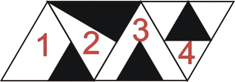 A项：在面3上画箭头，面4在箭头的左边，题干中面4在箭头的右边，排除；B项：面1与面2的两个黑色三角形有公共顶点，题干两个黑色三角形没有公共顶点，排除；C项：面3与面4为相邻面，正确；D项：面2与面4的公共边与两个黑色三角形均不重合，而题干中该公共边与面2的黑色三角形一条边重合，排除。因此，选择C选项。150．A【解析】第一步，观察特征。组成元素不同，优先考虑数量类或属性类。每个图形外部框架和内部元素数量均不相同，考虑数线和元素数量。第二步，一条式，从左到右找规律。图形外部框架线条数和内部元素个数分别为：由上表可知，问号处的图形中外部框架线条数和内部元素个数之和应为10，只有A项符合。因此，选择A选项。151．C【解析】第一步，观察特征。组成元素均为生活中常见的标志，考虑实体信息。第二步，两段式，第一段找规律，第二段用规律。第一段中的图形依次为蔬菜标志、汽车生产企业标志、铁路运输系统标志，分别属于第一产业、第二产业和第三产业；第二段运用规律，前两个图形中的水果标志和电子产品生产企业标志，分别属于第一产业和第二产业，所以问号处的图形应该选择属于第三产业的标志，只有C项符合。因此，选择C选项。152．C【解析】第一步，观察特征。组成元素不同，优先考虑数量类或属性类。图形线条的特征和封闭区间比较明显，考虑数线和空间数。第二步，一条式，从左到右找规律。题干中的图形封闭面数量为6、12、8、14，外部边框数依次为3、6、4、7，封闭面数量为外部边框线条数的2倍，所以问号处应选择封闭面数量为外部边框线条数的2倍的选项，只有C项符合。因此，选择C选项。153．A【解析】第一步，看提问方式，本题属于选是题。第二步，找关键信息。①以非法占有为目的；②将为他人保管的财物或者其他遗忘物、埋藏物非法占为己有；③数额较大且拒不交还。第三步，辨析选项。A项：张某遗忘的手包，是“遗忘物”，手包内的1．2万元体现出“数额较大”，手包忘在刘某的家中，但刘某称未曾看到，体现了他“占为己有”且“拒不交还”，符合定义；B项：将公司款项转借给好友，公司款项并非“为他人保管的财物或者其他遗忘物、埋藏物”，好友由于生意不好而未归还，不属于“以非法占有为目的”，不符合定义；C项：顺手拿走，涉嫌盗窃罪，且项链并不是“为他人保管的财物或者其他遗忘物、埋藏物”，不符合定义；D项：多年来一直忘记还钱，并非是“以非法占有为目的”，也不属于“拒不交还”，不符合定义。因此，选择A选项。154．D【解析】第一步，看提问方式，本题属于选是题。第二步，找关键信息。①概念B所表达的对象均在概念A的范围之内；②概念A所表达的对象有些在概念B所表达的范围之内，有些不在概念B所表达的范围之内。第三步，辨析选项。A项：不是所有的榕树都是行道树，也不是所有的行道树都是榕树，不满足一个概念在另外一个概念的范围之内，不符合定义；B项：启明星就是金星，二者完全相同，两者属于全同关系，不符合定义；C项：植物不是动物，两个概念的范围不存在包含和交叉，不满足一个概念在另外一个概念的范围之内，不符合定义；D项：遗传学在科学的范围之内，且有些科学是遗传学，有些科学不是遗传学，符合定义。因此，选择D选项。 155．B【解析】第一步，看提问方式，本题属于选是题。第二步，找关键信息。①行政机关及其工作人员违法行使职权；②侵犯了公民、法人或其他组织的合法权益并造成损害；③由国家承担赔偿责任。第三步，辨析选项。A项：王某在探亲途中超速行驶，是个人不合法、不文明的行为，不属于“行使职权”过程中，不符合定义；B项：孙某属于“行政机关工作人员”，诬陷李某并吊销其驾照，属于“违法行使职权”，李某要求交管部门赔偿，属于“由国家承担赔偿责任”，符合定义；C项：工商局扣押假冒伪劣产品是合法行使职权，不属于“违法行使职权”，不符合定义。D项：公安局销毁罂粟是合法行使职权，不属于“违法行使职权”，不符合定义；因此，选择B选项。 156．C【解析】第一步，看提问方式，本题属于选是题。第二步，找关键信息。①不是有意加入食品中；②在生产、制造、加工、调制、处理、填充、包装、运输和贮藏等过程中带入食品中；③环境污染带入食品中。第三步，辨析选项。A项：问题奶粉中的三聚氰胺是生产者有意加入的，不属于“不是有意加入食品中”，不符合定义；B项：为嫩化肉质加入的木瓜蛋白酶，是有目的的添加，不属于“不是有意加入食品中”，不符合定义；C项：铝成分是在油炸过程中产生的，属于“在加工、调制过程中带入食品中”，并不是有意将铝加入食品中，符合定义；D项：添加剂中含有亚硝酸盐，是有目的的添加，不属于“不是有意加入食品中”，不符合定义。因此，选择C选项。 157．A【解析】第一步，看提问方式，本题属于选是题。第二步，找关键信息。①针对可能到来的失败威胁，事先设置障碍；②为失败创造一个合理的借口，从而保护自我价值，维护自我形象。第三步，辨析选项。A项：小田认为自己竞选班长获胜的可能性不大，事先跟朋友说明情况，体现了“事先设置障碍，为失败创造一个合理的借口”，从而“维护自己的形象”，符合定义；B项：突然生病是突发的情况，并非“事先设置障碍”，不符合定义；C项：小李的解释是在没有订单之后，并非“事先设置障碍”，不符合定义；D项：小明成绩一直名列前茅，未体现“可能到来的失败威胁”，不符合定义。因此，选择A选项。 158．A【解析】第一步，看提问方式，本题属于选是题。第二步，找关键信息。多定义，考查“无形磨损”，其关键信息如下：观念、知识、方法的相对落后造成人才使用价值的下降。第三步，辨析选项。A项：对新引进设备不感兴趣也不积极学习，会导致“观念、知识、方法的相对落后”，作为人才的使用价值可能下降，符合定义；B项：刘主任在岗20年，觉得烦躁、意志减退，是工作时间增长导致的进取性下降，未体现“观念、知识、方法的相对落后”，不符合定义；C项：大学毕业生工作方法简单不等同于方法相对落后，未体现“观念、知识、方法的相对落后”，不符合定义；D项：45岁的王组长体力不支，是工作时间增长导致的体力下降，未体现“观念、知识、方法的相对落后”，不符合定义。因此，选择A选项。159．C【解析】第一步，看提问方式，本题属于选非题。第二步，找关键信息。①因生产技术或者社会结构方面的变革引起的大规模变化；②不以个人意志为转移。第三步，辨析选项。A项：经济发展体现了“生产技术的变革”，中西部人口大量东移，体现了“人口分布的大规模变化”，且该变化不以个人意志为转移，符合定义；B项：军事政变是社会结构方面的变革，公民大量涌入邻国，体现出“人口分布的大规模变化”，且该变化不以个人意志为转移，符合定义；C项：人才回流是人才们的个人选择，受个人意志影响，不符合定义；D项：城市化是社会结构方面的变革，乡村人口向城市转移，体现出“人口分布的大规模变化”，且不以个人意志为转移，符合定义。因此，选择C选项。 160．D【解析】第一步，看提问方式，本题属于选是题。第二步，找关键信息。①一年内农作物总播种面积与耕地面积之比；②日照条件好、无霜期长、水分充足、合理套种等是提高复种指数的基础。第三步，辨析选项。A项：一般而言，我国由南向北日照条件变差、霜期变长，地区复种指数大致呈现逐渐减小的变化，选项错误；B项：日照条件、霜期长短主要受纬度影响，不是经度，选项错误；C项：定义指出复种指数以一年为期，单个季节不适用这个概念，选项错误；D项：较高的农业技术可实现一年两收，甚至三收，总播种面积大于耕地面积，复种指数超过百分之百，选项正确。因此，选择D选项。 161．A【解析】第一步，看提问方式，本题属于选是题。第二步，找关键信息。①不利因素干扰；②使个人陷入无所适从的困境。第三步，辨析选项。A项：职业女性受到工作、生活和家庭三种角色引起的不利因素的干扰，使自己陷入没有个人时间的困境，属于“因有不利因素干扰，致使个人陷入无所适从的困境”，符合定义；B项：工作生活两不误，是有条有理的状态，未体现“使个人陷入无所适从的困境”，不符合定义；C项：对顾客笑脸相迎，是银行职员的职业素养，未体现“使个人陷入无所适从的困境”，不符合定义；D项：忙得不亦乐乎，说明工作处理得当并享受当下繁忙状态的表现，未体现“使个人陷入无所适从的困境”，不符合定义。因此，选择A选项。162．D【解析】第一步，看提问方式，本题属于选非题。第二步，找关键信息。为了获得高额利润或利息对国外进行投资或提供贷款。第三步，辨析选项。A项：购买国外的油田、矿井，属于“对国外进行投资”，符合定义；B项：到国外并购外国公司，属于“对国外进行投资”，符合定义；C项：购买国外企业的有价证券及股票，属于“对国外进行投资”，符合定义；D项：向海外发行本国企业的股票和债券，是融资行为，是吸收国外的资金，并非“对国外进行投资或提供贷款”，不符合定义。因此，选择D选项。163．D【解析】第一步，看提问方式，本题属于选是题。第二步，找关键信息。①新技术、新发明在生产中首次应用；②具有非独占性、不确定性、市场性和系统性。第三步，辨析选项。A项：只谈及了美国航天技术的先进性，未体现“非独占性、市场性”，不符合定义；B项：引进先进生产技术，证明此项技术已经早就有人使用，未体现“新技术、新发明的首次应用”，不符合定义；C项：微软技术可以查到任何一台使用微软软件的计算机的内容，只是说明其功能强大，未体现“新技术、新发明的首次应用”，也未体现“具有非独占性、市场性”，不符合定义。D项：海尔集团不断探索，证明是自我创新生产出的各类家电，体现了“新技术、新发明在生产中首次应用”，且各类家电具有“非独占性、不确定性、市场性和系统性”，符合定义。因此，选择D选项。164．B【解析】第一步，看提问方式，本题属于选是题。第二步，找关键信息。没有法律上的义务而管理他人事务。第三步，辨析选项。A项：父母对子女财务有法律上的看管义务，不属于“没有法律上的义务而管理他人事务”，不符合定义；B项：王大妈并无义务修缮韩建的房屋，她帮助修缮，属于“没有法律上的义务而管理他人事务”，符合定义；C项：王新是侄子的临时监护人，具有法律上看护的义务，不符合定义；D项：物业管理处服务居民属于工作义务，疏通下水道体现了其义务事项，不符合定义。因此，选择B选项。165．B【解析】第一步，看提问方式，本题属于选是题。第二步，找关键信息。①具有独立特征或被权利人指定；②不能以他物替代的转让物。第三步，辨析选项。A项：待售的自行车不具有独立特征，同时没有体现被权利人指定，自行车之间可相互替代，不符合定义；B项：徐悲鸿的一幅名画是独一无二的，具有独立特征，不能以他物替代，符合定义；C项：新版一百元面值的人民币彼此之间基本相同，不具有独立特征，纸币之间可相互替代，不符合定义；D项：柜台里的药品具有一定的数量，个体不具有独立特征，相同药效的药品间可相互替代，不符合定义。因此，选择B选项。166．C【解析】第一步，看提问方式，本题属于选是题。第二步，找关键信息。①上古时代的人们；②解释和描叙其所接触的自然现象、社会现象；③幻想出来的带有艺术意味的集体口头创作。第三步，辨析选项。A项：姜子牙斩将封神出自明代古典神魔小说《封神演义》，并非“上古时代”，不符合定义；B项：牛郎织女传说最早的记载于西周诗歌《诗经·小雅·大东》中，并非“上古时代”，不符合定义；C项：夸父逐日出自《山海经·海外北经》，是反映中国古代先民了解自然、战胜自然愿望的上古时代神话故事，黄帝大战蚩尤出自于《山海经·大荒北经》，是描述社会现象，反映社会斗争的上古时代神话故事，符合定义；D项：孟姜女哭长城是秦始皇时期的故事，并非“上古时代”，不符合定义。因此，选择C选项。167．B【解析】第一步，看提问方式，本题属于选是题。第二步，找关键信息。①演员在舞台上的现场表演；②完成艺术形象创造。第三步，辨析选项。A项：电视连续剧并非“舞台上的现场表演”，不符合定义；B项：石家庄评剧团排演，符合“演员在舞台上的现场表演”，《西柏坡》体现出“艺术形象的创造”，符合定义；C项：公园里举办交谊舞大赛，并没有“演员”，也未体现“艺术形象的创造”，不符合定义；D项：刘谦表演魔术，未体现“艺术形象的创造”，不符合定义。因此，选择B选项。168．A【解析】第一步，看提问方式，本题属于选是题。第二步，找关键信息。①保护某个地区特殊的生态或让某个地区的生态得到修复；②因自然环境恶劣，不具备就地扶贫的条件而将当地人民整体迁出。第三步，辨析选项。A项：因土地石质化而迁往他乡，属于“因自然环境恶劣，不具备就地扶贫条件而将当地人民整体迁出”，符合定义；B项：为躲避战争而迁到南方，与生态的保护和修复无关，且并非“自然环境恶劣”，不符合定义；C项：因交通不便而移居山外，与生态的保护和修复无关，且并非“自然环境恶劣，不具备就地扶贫条件”，不符合定义；D项：因修水库而迁居，与生态的保护和修复无关，且迁居的只有个体家庭，不属于“当地人民整体迁出”，不符合定义。因此，选择A选项。169．D【解析】第一步，看提问方式，本题属于选非题。第二步，找关键信息。①把没有生命的东西看成有生命的东西；②和事物发生同情和共鸣。第三步，辨析选项。A项：诗句的意思是感伤国事，不禁涕泪四溅，鸟鸣惊心，徒增离愁别恨，以花鸟拟人，感时伤别，“把没有生命的东西看成有生命的东西”，体现了“和事物发生同情和共鸣”，符合定义；B项：将松柏、大风、波浪拟人化，“把没有生命的东西看成有生命的东西”，我们同松柏、大风、波浪一起，体现了“和事物发生同情和共鸣”，符合定义；C项：读书或听音乐觉得慷慨淋漓，体现了“和事物发生同情和共鸣”，符合定义；D项：描写的是黑夜到来时的情景，没有“把没有生命的东西看成有生命的东西”，也没有“和事物发生同情和共鸣”，不符合定义。因此，选择D选项。170．C【解析】第一步，看提问方式，本题属于选非题。第二步，找关键信息。①为了实现企业的计划目标；②对企业的生产经营活动进行纠偏校正。第三步，辨析选项。A项：控制是一种纠偏校正的行为，控制对象应具备发展变化的可能性，否则无法纠偏校正，说法正确；B项：控制是为了实现企业的计划目标，若超出了事物发展变化的可能性空间，则不能有效控制，说法正确；C项：控制是一种纠偏校正的行为，若控制的对象只有一种发展变化的可能性，那么这种控制就无法实行，说法不正确；D项：控制是一种纠偏校正的行为，控制者应具备纠偏校正的控制能力，说法正确。因此，选择C选项。171．B【解析】第一步，确定题干逻辑关系。“苏格拉底”是“柏拉图”的老师，二者属于对应关系。第二步，辨析选项。A项：“鲁迅”又名周树人，“鲁迅”是“周作人”的哥哥，排除；B项：“孔子”是“颜回”的老师，二者属于对应关系，与题干逻辑关系一致，符合；C项：“曹雪芹”是《红楼梦》的作者，“吴承恩”是《西游记》的作者，二者并非师生关系，排除；D项：“莎士比亚”是文艺复兴时期英国戏剧家、诗人，“萧伯纳”是英国现代杰出的现实主义戏剧作家，二者并非师生关系，排除。因此，选择B选项。172．B【解析】第一步，确定题干逻辑关系。“惊蛰”和“清明”均为节气，二者属于并列关系，且先有“惊蛰”再有“清明”，中间相隔一个节气。第二步，辨析选项。A项：先有“雨水”再有“春分”，词语顺序与题干不一致，排除；B项：“立秋”和“白露”均为节气，二者属于并列关系，且先有“立秋”再有“白露”，中间相隔一个节气，与题干逻辑关系一致，符合；C项：“秋分”和“立冬”中间相隔两个节气，排除；D项：“霜降”和“大雪”中间相隔两个节气，排除。因此，选择B选项。173．D【解析】分别将选项代入题干，确定逻辑关系。A项：“理想”与“现实”属于反义关系，“作风”是指在工作和生活等方面表现出来的态度或行为风格，“作风”与“行动”无明显逻辑关系，前后逻辑关系不一致，排除；B项：“理想”与“动机”无明显逻辑关系，“规划”是设计未来“行动”的方案，二者属于对应关系，前后逻辑关系不一致，排除；C项：“理想”是对未来事物的美好希望，“蓝图”比喻计划、规划，二者无明显逻辑关系，“希望”与“行动”无明显逻辑关系，排除；D项：通过“奋斗”实现“理想”，二者属于对应关系；通过“行动”实现“目标”，二者属于对应关系，前后逻辑关系一致，符合。因此，选择D选项。174．B【解析】第一步，确定题干逻辑关系。“锦上添花”比喻好上加好，“雪上加霜”比喻接连遭受灾难，损害愈加严重，二者属于反义关系。第二步，辨析选项。A项：“美不胜收”与“目不暇接”都形容东西多，看不过来，二者属于近义关系，排除；B项：“耀武扬威”指的是炫耀武力，显示威风，“弃甲曳兵”形容打了败仗狼狈逃跑的样子，二者属于反义关系，与题干逻辑关系一致，符合；C项：“水滴石穿”与“磨棒成针”都指只要有恒心，做任何事情都能成功，二者属于近义关系，排除；D项：“雨后春笋”比喻事物迅速大量地涌现出来，“每况愈下”表示情况越来越坏，二者无明显逻辑关系，排除。因此，选择B选项。175．C【解析】第一步，确定题干逻辑关系。“物质”与“意识”是哲学中的两个概念，二者属于并列关系，且二者的内涵是相互关联，对立统一的。第二步，辨析选项。A项：“发展”是一种“运动”变化过程，二者属于对应关系，排除；B项：“成功”是“勤学”的或然结果，二者属于对应关系，排除；C项：“权利”与“义务”是法律中的两个概念，二者属于并列关系，且二者的内涵是相互关联：对立统一的，与题干逻辑关系一致，符合；D项：“劳动”与“懒惰”无明显逻辑关系，排除。因此，选择C选项。176．B【解析】第一步，确定题干逻辑关系。“青年”和“壮年”是人生不同的阶段，二者属于并列关系。第二步，辨析选项。A项：有的“男孩”是“少年”，有的“少年”是“男孩”，二者属于交叉关系，排除；B项：“女孩”和“妇女”是人生不同的阶段，二者属于并列关系，与题干逻辑关系一致，符合；C项：“夫人”是对男性配偶的称呼，都属于“女子”，二者属于包容关系中的种属关系，排除；D项：“孩子”的一层意思是“儿童”，二者属于全同关系，另一层意思是长辈对晚辈的爱称，包含“儿童”的概念，二者属于包容关系中的种属关系，排除。因此，选择B选项。177．D【解析】第一步，确定题干逻辑关系。“动物”与“植物”都是生物，二者属于并列关系。第二步，辨析选项。A项：“文字”是“文章”的组成部分，二者属于包容关系中的组成关系，排除；B项：“苹果”是水果，“核桃”是坚果，二者不属于并列关系，排除；C项：“公司”与“企业”大部分时候可以通用，二者不属于并列关系，排除；D项：“小说”与“散文”都是文学体裁，二者属于并列关系，与题干逻辑关系一致，符合。因此，选择D选项。178．A【解析】第一步，确定题干逻辑关系。“锲而不舍”出自“荀子”的《劝学》，二者属于对应关系。第二步，辨析选项。A项：“天长地久”出自“老子”的《道德经》，二者属于对应关系，与题干逻辑关系一致，符合；B项：“上善若水”出自老子的《道德经》，作者并非“孔子”，排除；C项：“尽善尽美”出自《论语》，作者并非“庄子”，排除；D项：“自强不息”出自周文王姬昌的《周易》，作者并非“孟子”，排除。因此，选择A选项。【拓展】“锲而不舍”原句为“锲而舍之，朽木不折；锲而不舍，金石可镂”，意思是说，一直刻下去不半途而止，就算是坚硬的金石也可以镂刻成器的，比喻有恒心有毅力。“天长地久”原句为“天地所以能长且久者，以其不自生，故能长生”，意思是说跟天和地存在的时间一样长，形容永久不变。“上善若水”原句为“上善若水，水善利万物而不争”，意思是说做人应如水，水滋润万物，但从不与万物争高下，这样的品格才最接近道。“尽善尽美”原句为“子谓《韶》，尽美矣，又尽善也。谓《武》，尽美矣，未尽善也”，形容事物完美到没有一点儿缺点。“自强不息”原句为“天行健，君子以自强不息”，意思是指自己不懈地努力向上。179．B【解析】第一步，确定题干逻辑关系。“理解”和“明白”属于近义关系，且“明白”比“理解”词义更深。第二步，辨析选项。A项：“知道”与“糊涂”属于反义关系，排除；B项：“了解”和“清楚”属于近义关系，且“清楚”比“了解”词义更深，与题干逻辑关系一致，符合；C项：“学会”是“学习”的结果，二者属于对应关系，排除；D项：“精通”是指熟练地“掌握”，和“掌握”属于近义关系，但“掌握”比“精通”词义更浅，排除。因此，选择B选项。180．C【解析】第一步，确定题干逻辑关系。“《日出》”是“曹禺”的作品，且《日出》是话剧，二者属于作者与话剧作品的对应关系。第二步，辨析选项。A项：“《雨巷》”是“戴望舒”的作品，但《雨巷》是现代诗，排除；B项：“《寒夜》”是“巴金”的作品，但《寒夜》是小说，排除；C项：“《屈原》”是“郭沫若”的作品，且《屈原》是话剧，二者属于作者与话剧作品的对应关系，与题干逻辑关系一致，符合；D项：“《匆匆》”是“朱自清”的作品，但《匆匆》是散文，排除。因此，选择C选项。【拓展】话剧《日出》是我国现代杰出的戏剧家曹禺的代表作之一。《雨巷》：现代诗，是戴望舒的成名作和前期的代表作，他曾因此而赢得了“雨巷诗人”的雅号。《寒夜》是巴金1944年开始创作的一部长篇小说，作者在小说中成功地塑造了汪文宣、曾树生、汪母这三个人物形象，深刻地写出了抗战时期勤恳、忠厚、善良的小知识分子的悲惨命运。话剧《屈原》是郭沫若取材于战国时期楚国的历史，写伟大诗人、政治家屈原的政治挫折和个人遭际。《匆匆》是现代杰出的散文家朱自清写的一篇散文。181．C【解析】第一步，确定题干逻辑关系。“可口可乐”是“美国”的代表性食品，二者属于国家与代表性食品的对应关系。第二步，辨析选项。A项：“陶瓷”是“中国”的代表性器皿，而非食品，排除；B项：“袋鼠”是“澳大利亚”的代表性动物，而非食品，排除；C项：“寿司”是“日本”的代表性食品，二者属于国家与代表性食品的对应关系，与题干逻辑关系一致，符合；D项：“石油”是“伊朗”的代表性资源，而非食品，排除。因此，选择C选项。182．B【解析】第一步，确定题干逻辑关系。“抑郁”可能导致“疾病”，“疾病”也可能导致“抑郁”，二者属于互为因果对应关系。第二步，辨析选项。A项：“质量”过硬才有可能“赢利”，而非“质量”导致“赢利”，排除；B项：“寒冷”可能导致“感冒”，“感冒”也可能导致“寒冷”，二者属于互为因果对应关系，与题干逻辑关系一致，符合；C项：“文雅”是指言谈、举止温和有礼貌，不粗俗，与“书法”无明显逻辑关系，排除；D项：“虫灾”可能导致粮食“减产”，二者属于因果对应关系，但不属于互为因果，排除。因此，选择B选项。183．B【解析】第一步，确定题干逻辑关系。“李白”和“李商隐”都是唐代诗人。第二步，辨析选项。A项：“王维”和“王之涣”都是唐代诗人，但二者与“李白”“李商隐”无合称关系，排除；B项：“杜甫”和“杜牧”都是唐代诗人，且“李白”与“杜甫”合称为“李杜”，“李商隐”和“杜牧”合称为“小李杜”，与题干逻辑关系一致，符合；C项：“刘禹锡”和“刘长卿”都是唐代诗人，但二者与“李白”“李商隐”无合称关系，排除；D项：“孟郊”和“孟浩然”都是唐代诗人，但二者与“李白”“李商隐”无合称关系，排除。因此，选择B选项。【拓展】王维：唐朝著名诗人、画家，字摩诘，号摩诘居士，与孟浩然合称“王孟”，有“诗佛”之称。王之涣：盛唐时期著名的诗人，代表作有《登鹳雀楼》、《凉州词》等。李商隐：晚唐著名诗人，和杜牧合称“小李杜”，与温庭筠合称为“温李”。刘禹锡：唐朝文学家、哲学家，有“诗豪”之称。与柳宗元并称“刘柳”，与韦应物、白居易合称“三杰”。刘长卿：字文房，唐代诗人，后迁居洛阳，长于五言，自称“五言长城”。孟郊：唐代诗人，因其诗作多写世态炎凉，民间苦难，故有“诗囚之称”，与贾岛齐名“郊寒岛瘦”。孟浩然：唐代诗人，故后人把孟浩然与王维并称为“王孟”，有《孟浩然集》三卷传世。184．C【解析】第一步，确定题干逻辑关系。“白露”和“寒露”均为节气，且二者相隔1个节气。第二步，辨析选项。A项：“立春”和“立秋”均为节气，但二者相隔11个节气，排除；B项：“立冬”和“冬至”均为节气，但二者相隔2个节气，排除；C项：“秋分”和“霜降”均为节气，二者属于并列关系，且二者相隔1个节气，与题干逻辑关系一致，符合；D项：“小寒”和“大寒”均为节气，但二者相邻，排除。因此，选择C选项。【拓展】二十四节气是指干支历（太阳历）中表示季节变迁的24个特定节令，是根据地球在黄道（即地球绕太阳公转的轨道）上的位置变化而制定的，即：立春，雨水，惊蛰，春分，清明，谷雨；立夏，小满，芒种，夏至，小暑，大暑；立秋，处暑，白露，秋分，寒露，霜降；立冬，小雪，大雪，冬至，小寒，大寒。185．C【解析】第一步，确定题型。根据题干关键词“必备的”“必要举措”等，确定为翻译推理。第二步，翻译题干。①阻止减速→加快进程；②加快进程→建设体系。第三步，进行推理。A项：“没能阻止城镇化减速”是对①的“否前”，否前推不出必然结论，不能推出没有加快进程，排除；B项：“加快进程”是对①的“肯后”，肯后推不出必然结论，不能推出可以阻止城镇化减速，排除；C项：由①②递推可得：③阻止减速→建设体系，“不建设体系”是对③的“否后”，根据“否后必否前”可得到“不能阻止减速”，可以推出；D项：“建设体系”是对②的“肯后”，肯后推不出必然结论，不能推出可以推进农民工市民化的进程，排除。因此，选择C选项。186．D【解析】第一步，确定题型。根据提问方式中的“不能质疑”，确定为削弱论证选非题。第二步，找论点和论据。论点：这种人类进化衰减性出现在过去一万年左右，很可能是由于农业的出现导致的。论据：农业耕作出现之后，人类受限于食物种类的减少以及疾病的蔓延，所以出现了进化衰减现象。第三步，辨析选项。A项：否定论点。选项表明农业耕作出现的时间与衰退出现的时间不一致，说明人类进化衰退与农业耕作无关，具有削弱作用。B项：增加反向论据。身材没变化说明没有出现进化衰退现象，即农业耕作与人类衰退无关，具有削弱作用。C项：增加反向论据。人类的食物种类变多说明农业耕作出现后人类并没有受限于食物的种类，即人类进化衰退和农业耕作无关，具有削弱作用。D项：无关选项。早期人类疾病无法医治，身残体弱者被淘汰，与题干中的衰减现象和农业耕作无关，论题不一致，不具有削弱作用。因此，选择D选项。187．A【解析】第一步，确定题型。根据提问方式中的“不能削弱”，确定为削弱论证选非题。第二步，找论点和论据。论点：收入越低，安全感越低。论据：月收入在3000—6000元的人群，安全感要明显低于月收入6000—8000元的人群。第三步，辨析选项。A项：无关选项。生活成本高与论点中收入高低是否影响安全感无关，论题不一致，不具有削弱作用。B项：增加反向论据。该项指出“收入稳定”对安全感的影响更大，说明不是收入高低影响安全感，具有削弱作用。C项：增加反向论据。该项举例证明收入更低的人反而更有安全感，说明不是收入越低安全感越低，具有削弱作用。D项：增加反向论据。该项指出“食品”“婚姻”等其他因素同样影响安全感，因此不能说明一定是收入高低影响了安全感，具有削弱作用。因此，选择A选项。188．C【解析】第一步，确定题型。根据提问方式中的“削弱”，确定为削弱论证。第二步，找论点和论据。论点：大量食用烤肉更容易患胰腺癌。论据：实验中患上胰腺癌的大多集中在烤肉食用量最高的两组。第三步，辨析选项。A项：无关选项。遗传因素会提高患胰腺癌的概率，与大量食用烤肉更容易患胰腺癌无关，论题不一致，排除。B项：无关选项。“长期食用煮食肉类”与“大量食用烤肉”更容易患胰腺癌无关，论题不一致，排除。C项：增加反向论据。该项指出大量食用烤肉的人同时爱喝啤酒、熬夜，所以喝啤酒、熬夜也可能是患胰腺癌的原因，具有削弱作用。D项：加强论点。不管是半熟的还是全熟的，都是烤肉，说明烤肉会患胰腺癌，具有加强作用。因此，选择C选项。189．A【解析】第一步，确定题型。根据题干关联词“如果……则……”，确定为翻译推理。第二步，翻译题干。①郑汽→¬吴轮；②吴火→¬沈飞；③要么沈飞，要么沈火。第三步，进行推理。结合提问方式，使用代入排除法。A项：代入后，“沈瑶选飞机”是对②的“否后”，根据“否后必否前”，可得，吴旭不选火车；“郑洁选汽车”是对①的“肯前”，根据“肯前必肯后”，可得：吴旭不选轮船；根据“三人选择了飞机、火车、汽车和轮船之一出行”，吴旭只能选择汽车，此时郑洁和吴旭都选择汽车，与题中“各人出行方式均不相同”矛盾，因此，A项错误。B项：代入后，“沈瑶选择飞机”是对②的“否后”，根据“否后必否前”，可得：吴旭不坐火车，只能做汽车，正确；C项：代入后，沈瑶选择火车符合③，若郑洁选择汽车，由①可知：吴旭不选择轮船，那么吴旭必然选择飞机，正确；D项：代入后，如果郑洁选择飞机，那么吴旭可以选择汽车或轮船，正确。因此，选择A选项。190．C【解析】第一步，确定题型。根据提问方式中的“最能削弱”，确定为削弱论证。第二步，找论点和论据。论点：为提高该品牌的知晓率，该公司决定将全部广告资金投入报纸广告。论据：在用电视广告宣传时，当地每百人有15人知晓该品牌，而后选用报纸广告，每百人有26人表示对其有印象。第三步，辨析选项。A项：不明确项。电视是最主要的途径，但是并不能说明电视广告是否能让更多人知晓该品牌，不具有削弱作用。B项：无关选项。“产品过于廉价”的印象并不能说明知晓率如何，论题不一致，排除。C项：增加反向论据。该项说明宣传时间更长时，反而是电视广告能让更多人知晓该品牌，所以应该更多地投入电视广告，具有削弱作用。D项：无关选项。该项讨论的是购买意愿，题干讨论的是品牌知晓率，论题不一致，排除。因此，选择C选项。191．A【解析】第一步，确定题型。根据提问方式中的“支持”，确定为加强论证。第二步，找论点和论据。论点：常吃橄榄油能够让吸烟者眼晴远离伤害。论据：橄榄油提取物羟基酪醇能有效减缓烟雾中的丙烯醛给眼睛带来的伤害。第三步，辨析选项。A项：补充前提。“羟基酪醇”要发挥作用的前提是人体能够吸收利用它，该项补充了论点成立的前提，具有加强作用。B项：无关选项。该项指出“其他益于人体的物质”，与橄榄油是否能够让吸烟者眼睛远离伤害无关，论题不一致，排除。C项：无关选项。该项讨论的是视力好坏，论点讨论的是眼睛远离伤害，论题不一致，排除。D项：无关选项。该项指出还有其他有害物质，这并不影响羟基酪醇能减缓丙烯醛带来的伤害，论题不一致，排除。因此，选择A选项。192．B【解析】第一步，确定题型。根据提问方式中的“最不能质疑”，确定为削弱论证选非题。第二步，找论点和论据。论点：大雁塔下的地宫里极有可能藏有玄奘当初带回的珍宝。论据：玄奘建造了大雁塔，用以供奉取经带回的宝物，法门寺下面有地官，推测大雁塔也有地宫。第三步，辨析选项。A项：增加反向论据。该项指出图纸上没有地宫，说明大雁塔不一定有地宫，宝物不一定在大雁塔的地宫中，具有削弱作用。B项：无关选项。该项指出其他古塔的地宫中没有宝物，而题干讨论的是大雁塔的地宫中是否有宝物，论题不一致，不具有削弱作用。C项：增加反向论据。该项指出在其他地点发现了玄奘带回的宝物，说明宝物不一定在大雁塔的地宫中，具有削弱作用。D项：增加反向论据。该项指出宝物已全部进献到皇官，说明宝物不一定在大雁塔的地宫中，具有削弱作用。因此，选择B选项。193．D【解析】第一步，确定题型。题干有若干论断和真假限定，确定为真假推理。第二步，找关系。甲与丁为包容关系（甲→丁），乙与丁亦为包容关系（乙→丁）。第三步，定真假。包容关系特性为“一真前假”（即“→”前的话为假），所以甲和乙的话为假。根据甲的话“作案者是乙”为假，可知作案者不是乙；根据乙的话“作案者是甲”为假，可知作案者不是甲；根据“只有一个说真话”，且丙和丁之间不具有“矛盾、反对、包容”等关系，所以无法断定丙丁真假。综上，无法断定作案者是谁。因此，选择D选项。194．D【解析】第一步，确定题型。根据提问方式中的“不能质疑”，确定为削弱论证选非题。第二步，找论点和论据。论点：含“Cdk5”酶的药物可以普遍提高学生的学习能力。论据：胎儿缺乏“Cdk5”的酶，会严重影响儿童认知发展。第三步，辨析选项。A项：增加反向论据。人体不能吸收外部补充的“Cdk5”酶，则以药物形式补充没有效果，具有削弱作用。B项：增加反向论据。学生的学习能力主要是通过后天学习获得的，则说明吃药没什么效果，具有削弱作用。C项：增加反向论据。该项指出青少年补充“Cdk5”酶不起作用，即不能提高学习能力，具有削弱作用。D项：不明确项。“Cdk5”酶含量高的人学习能力并不突出，不能说明补充“Cdk5”酶不能提高学习能力，学习能力是否突出与能否提高学习能力无关，可能学习能力有所提高但仍不突出，不具有削弱作用。因此，选择D选项。195．C【解析】第一步，确定题型。根据提问方式中的“假设”，确定为加强论证。第二步，找论点和论据。论点：虎山长城用砖极少。论据：虎山长城遗址除一号台址发现很少的残砖之外，其他地方均没有发现城砖；虎山长城附近村庄也没有发现城砖。第三步，辨析选项。A项：不明确项。虽然附近没有古砖窑，但修建长城用的砖可以从其他砖窑运进来，因此该项不是结论成立的前提，不具有加强作用。B项：不明确项。县志的记载不一定是真实的，不具有加强作用，而且该选项没有必要性。C项：补充前提。城砖难以运进运出，说明修建长城时无法运砖，因而用砖极少，用“否定代入法”验证，如果城砖可以运进运出，那么城砖有可能已经被运出村子，即通过发现虎山长城遗址残砖少也不能说明虎山长城用砖极少，因此是结论成立的前提。D项：不明确项。此地土质差不适宜烧砖，但可以从其他砖窑运砖修建，因此不是结论成立的前提，不具有加强作用。因此，选择C选项。196．D【解析】第一步，确定题型。根据提问方式中的“不能质疑”，确定为削弱论证选非题。第二步，找论点和论据。论点：营养缺乏可能是克山病发病的重要因素。论据：山东省两次克山病流行均发生在病区居民生活困难时期，营养缺乏。1978年以后，病区居民生活逐渐好转，营养结构趋向合理，克山病新发病人越来越少。第三步，辨析选项。A项：增加反向论据。该项说明是由于病区的土壤和水质变化导致了克山病，而不是营养缺乏，具有削弱作用。B项：增加反向论据。该项说明营养缺乏很普遍，但克山病不普遍，即使营养缺乏也不一定有克山病，具有削弱作用。C项：增加反向论据。该项说明营养不缺乏的地区，也会出现克山病，具有削弱作用。D项：无关选项。该项强调克山病能否治愈，题干强调克山病发病的原因，论题不一致，不具有削弱作用。因此，选择D选项。197．C【解析】第一步，确定题型。根据题干关键词“有的……是……”，确定为集合推理。第二步，翻译题干。①行政管理专业的大四学生→报考公务员；②有的报考公务员的是党员；③行政管理专业的大三学生→¬报考公务员。第三步，进行推理。②换位可得：④有的党员报考了公务员；③的逆否命题是：⑤报考公务员→¬行政管理专业的大三学生；④、⑤递推可得：有的党员不是行政管理专业的大三学生。因此，选择C选项。198．C【解析】第一步，确定题型。题干有明显的信息匹配特征，确定为分析推理。第二步，分析条件，进行推理。由丙知，不在A处建；结合甲知，在D处建，此时发现也符合乙。所以，必须保证在D处建，才能使“甲、乙、丙3人都说对了”。A项：“D处或B处”，有三种可能：①D处、②B处、③D处和B处，则D处不一定会建，排除；B项：“A处或C处”，则D处不一定会建，排除；C项：“D处和C处”，则可以确保D处一定建；D项：“A处或B处”，则D处不一定会建，排除。因此，选择C选项。199．C【解析】第一步，确定题型。题干有若干论断和真假限定，确定为真假推理。第二步，找关系。甲：¬张三→赵六；乙：张三→李四或王五；丙：¬李四→¬王五；¬赵六；丁：张三且¬李四且¬王五；乙和丁为矛盾关系。第三步，看其余。根据矛盾关系的特性“必有一真，必有一假”及题干的真假限定，“四位教师的看法中只有一种是对的”，则甲和丙的话都为假；甲：“¬张三→赵六”为假，则“¬张三且¬赵六”为真，即张三不做，赵六也不做，排除A、D；丙：“¬李四→¬王五；¬赵六”为假，因赵六不做，即“¬李四→¬王五”为假，则“¬李四且王五”为真，即李四不做，王五做。因此，选择C选项。200．B【解析】第一步，确定题型。题干有明显的信息匹配特征，确定为分析推理。第二步，分析条件，进行推理。王五告诉李四的信息是项目序号，李四回答不知道是哪支队，因为只有该项目被多个队伍获得奖牌时，才无法确定哪支队伍，则是1、4、5、12项目；王五告诉张三的信息是代表队名称，且在李四回答完之后，说知道是哪个项目，因为只有该队获得奖牌的项目只包括“1、4、5、12”其中一个项目时，才能判断是哪个队伍，则该队是只含有项目4的乙队。因此，选择B选项。	